–   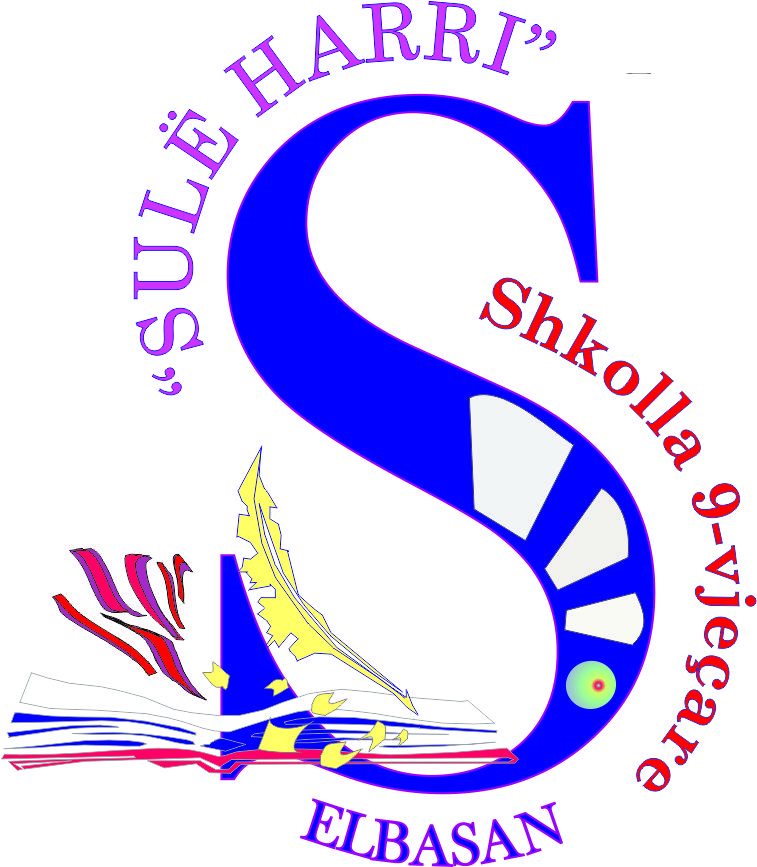 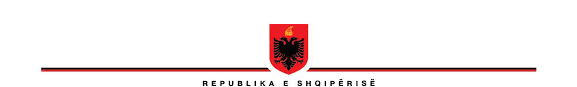 MINISTRIA E ARSIMIT DHE SPORTIT  DREJTORIA E PËRGJITHSHME E ARSIMIT PARAUNIVERSITAR DREJTORIA RAJONALE E ARSIMIT PARAUNIVERSITAR KORÇË  ZYRA VENDORE ARSIMORE ELBASAN SHKOLLA 9-VJEÇARE “SULË HARRI”PLANIfikimi vjetorLËNDA: MATEMATIKEFUSHA: MATEMATIKEKLASA ISHKALLA IVITI SHKOLLOR 2023 - 2024 PUNOI : VIOLETA KUQI PRANOI: ___________________________ PLANI MËSIMORLËNDA: MATEMATIKË (pegi)FUSHA: MATEMATIKËKLASA ISHKALLA ISTRUKTURA MËSIMORE35 javë x 4 orë/javë =140 orëSHPËRNDARJA E ORËVE SIPAS PERIUDHAVE PËR SECILËN TEMATIKËRezultatet e të nxënit sipas kompetencave kyçeKompetencat matematikore që zhvillohen nëpërmjet tematikave Tematika: NumriPLANIFIKIMI MËSIMOR VJETORFUSHA: MATEMATIKELËNDA: MATEMATIKË IPLANIFIKIMI PËR TREMUJORIN E PARËSHTATOR–DHJETOR14 jave x 4 ore = 56 orePLANIFIKIMIT PËR SECILËN PERIUDHË TË VITITLËNDA: MATEMATIKA 1PERIUDHA E DYTË JANAR -MARS12 JAVË X 4 ORË = 48 ORË
PLANIFIKIMIT PËR SECILËN PERIUDHË TË VITITLËNDA: MATEMATIKË 1PERIUDHA E TRETË PRILL–QERSHOR9 JAVË X 4 ORË = 36 ORËTematikatNumriMatjaGjeometriaAlgjebra dhe funksioniStatistika dhe probabilitetiGjithsej orëKlasa e parë102181163140 orëPesha specifike e orëve në përqindje73%13%8%4%2%100%TematikaPeriudha 114 javë x 4 orëPeriudha 212 javë x 4 orëPeriudha 39 javë x 4 orëOrë gjithsejNumri50 orë48 orë4 orë102 orëMatja18 orë18 orëGjeometria11 orë11 orëAlgjebra dhe funksioni6 orë6 orëStatistika dhe probabiliteti3 orë3 orëTotalja e orëve56 orë48 orë36 orë140 orëKompetenca e komunikimit dhe të shprehurit• dëgjon me vëmendje prezantimin e tjetrit dhe merr pjesë në diskutim me pyetje, komente apo sqarime;• prezanton një temë të caktuar para të tjerëve në një kohëzgjatje deri në 10 minuta;Kompetenca e të menduarit• klasifikon objekte duke shprehur mendimin e tij;• zgjidh problemin dhe detyrën e dhënë në matematikë, duke dhënë shembuj nga jeta e përditshme për situata të ngjashme;• paraqet dhe argumenton mënyrën e zgjidhjes së një problemi/detyre të caktuar në matemakë në një kohëzgjatje prej 6-10 minutash;Kompetenca e të nxënit• identifikon dhe krahason informacionet e njohura me ato të panjohura për një temë, çështje apo ngjarje të caktuar, duke përdorur teknika të ndryshme (p.sh. duke i shënuar me shenja të ndryshme);• zgjidh në mënyrë të pavarur problemin, detyrën e dhënë dhe prezanton para të tjerëve mënyrat e mundshme të zgjidhjes;• krahason përparimin e tij, me përvojën paraprake gjatë kryerjes së një detyre apo një veprimtarie të caktuar;• përdor portofolin personal si mjet për identifikimin e përparësive dhe mangësive të veta në fusha të caktuara, duke hartuar një planpune me hapa konkretë për përmirësim;• identifikon cilësitë, që zotëron dhe ato që duhen zhvilluar për të nxënë gjatë zhvillimit të një detyre apo veprimtarie të caktuar, duke bashkëpunuar me të tjerët;• përdor dhe zbaton në mënyrë efektive informacionin/njohuritë për zgjidhjen e një problemi/detyre të caktuar, përmes shfrytëzimit të TIK-ut apo burimeve të tjera;• prezanton për 6-10 minuta përvojën e vet;Kompetenca për jetën, sipërmarrjen dhe mjedisin• përgatit një projekt të vogël, duke theksuar veprimtaritë kryesore për një çështje që e shqetëson në shkollë ose komunitet dhe përcakton kohën, vendin, materialet, mjetet;• identifikon dhe llogarit shpenzimet personale ose familjare përgjatë një jave dhe i paraqet ato në formë tabelare/grafike apo në një formë tjetër;• paraqet në formë tabelare, grafike, vizatimi apo formë tjetër veprimtaritë e përkujdesjes për qeniet e gjalla, të cilat mundësojnëzhvillimin, rritjen apo ruajtjen e shëndetit të tij;Kompetenca personale• propozon alternativa për zgjidhjen konstruktive të një konflikti ndërpersonal duke analizuar rrethanat, që çuan në konflikt dhe ndan përvojat, mendimet dhe ndjenjat e veta me anëtarët e grupit;• bashkëpunon në mënyrë aktive me të gjithë moshatarët (pavarësisht prejardhjes së tyre, aftësive dhe nevojave të veçanta) drejt arritjes sënjë qëllimi të përbashkët (projekti/aktiviteti në bazë klase/shkolle apo jashtë saj);Kompetenca qytetare• shpreh, dëgjon dhe respekton mendimin e secilit anëtar dhe vendos për mënyrat e përfundimit të një aktiviteti të përbashkët;• prezanton në mënyrë kronologjike ndryshimet në familje apo komunitet (si, objektet e banimit, festat, veshjet, ushqimet, mënyrën e të ushqyerit, menaxhimit të ekonomisë familjare, të drejtat dhe përgjegjësitë në familje etj.), si dhe disa nga personalitetet dhe ngjarjet kryesore të popullit, duke dalluar ndryshimet dhe ngjashmërinë ndërmjet të tashmes dhe së shkuarës;Kompetenca digjitale• organizon, mbledh dhe shfaq të dhënat e gjetura nga burimet e informacionit elektronik;• kupton rëndësinë e ruajtjes së të dhënave individuale (emri, mbiemri, adresa e shtëpisë, mosha…) dhe mospublikimit të tyre në asnjë burim informacioni të palicencuar.Kompetencat matematikore që zhvillohen përmes tematikavePërshkrimi i kompetencaveZhvillimi i kompetencave nëpërmjet tematikaveZgjidhja e situatës problemoreNxënësi përshkruan dhe zgjidh situata problemore të nivelit praktik, të marra nga përvojat e përbashkëta të jetës së përditshme dhe të nivelit abstrakt, duke zhvilluar kapacitetin e tij intelektual dhe intuitën krijuese.Treguesit kryesorë janë: përcaktimi i të dhënave të situatës problemore; modelimi i një situate problemore;zbatimi i hapave të ndryshme për zgjidhjen e situatës problemore;vlefshmëria e zgjidhjes së situatës problemore;paraqitja e zgjidhjes së situatës problemore.Nxënësi përdor numrat, veprimet me to, llogaritjet me mend, matjet, konceptet gjeometrike, shprehjet algjebrike, grafikët, interpretimin e problemave, identifikimin e të panjohurave, zgjidhjen e ekuacioneve, diagramet, grafikët etj., për zgjidhjen e situatave problemore etj.Arsyetimi dhe vërtetimi matematikNxënësi përdor arsyetimin, argumentimin dhe vërtetimin si aspekte themelore të matematikës.Arsyetimi ka të bëjë me organizimin logjik të fakteve, ideve ose koncepteve në mënyrë që të arrijë në një rezultat më të besueshëm se intuita.Treguesit kryesorë janë: - arsyetimi për zbatimin e koncepteve dhe proceseve në situatën e dhënë.identifikimi i elementeve të situatës matematikore;përdorimi i koncepteve matematikore dhe proceset e përshtatshme për situatën e dhënë;Nxënësi përdor arsyetimin për veprimet me numrat, krahasimet, renditjet, zgjidhjen e ekuacioneve, interpetimin e shprehjeve algjebrike, për karakteristikat e figurave dhe trupave, transformimet gjeometrike, për interpretimin dhe formulimin e konkluzioneve etj.Të menduarit dhe komunikimi matematikNxënësi përdor komunikimin nëpërmjet të lexuarit, të shkruarit, diskutimit, të dëgjuarit, të pyeturit për të organizuar dhe qartësuar të menduarin matematik. Nxënësi gjatë komunikimit në gjuhën matematikore mëson konceptet, proceset dhe përforcon të kuptuarit e tyre. Ai kupton se kjo gjuhë përdoret jo vetëm në lëndë të tjera, por edhe në jetën e përditshme.Treguesit kryesorë janë:familjariteti me gjuhën e matematikës;lidhja e gjuhës së matematikës me gjuhën e përditshme;interpretimi i koncepteve matematikore.Nxënësi përdor komunikimin për veprimet me numra, përkthimet me simbole, rezultatet e zgjidhjes së problemave, për interpretimin e vetive të figurave e trupave, për intereptimin e të dhënave, tabelave, digrameve etj.Lidhja konceptualeNxënësi kupton ndërtimin e koncepteve matematike për të formuar një të tërë dhe përdor varësitë ndërmjet këtyre koncepteve. Arsyetimi matematik zhvillon lidhjen ndërmjet koncepteve, duke i ndërtuar dhe zbatuar ato në proceset matematikore përkatëse.Nxënësi përdor lidhjet konceptuale të numrave me ekuacionet, shprehjet algjebrike, problemave algjebrike dhe gjeometrike, drejtëzave, matjeve, të dhënave dhe probabilitetit, tabelave etj.Modelimi matematikNxënësi përshkruan dhe krijon modele, duke përdorur veprimet themelore matematikore në situata të jetës së përditshme. Modelimi është procesi i paraqitjes së situatës nga jeta reale me gjuhën matematikore. Nëpërmjet përdorimit të teknikave përkatëse, gjendet zgjidhja matematikore, e cila më pas interpretohet në jetën reale.Treguesit kryesorë janë:përcaktimi i situatës në jetën reale;modelimi në gjuhën matematike;gjetja e zgjidhjes matematike;përkthimi i zgjidhjes matematike në zgjidhje të situatës në jetën reale.Nxënësi modelon me anë të numrave, të simboleve, të shndërrimeve gjeometrike, në tabela, formulon ligjësi, formulon problema nga situata reale, ndërton e përdor formula etj.Përdorimi i teknologjisë në matematikëNxënësi përdor teknologjinë si mjet për të zgjidhur apo verifikuar zgjidhjet, si dhe për të mbledhur, komunikuar e zbuluar informacione.Nxënësi përdor makina llogaritëse për të kryer llogaritje të veprimeve me numra, përdor programe kompjuterike për prezantime, hulumtime, përpunime të dhënash etj.Përshkrimi i tematikës: Nxënësi përdor kuptimin e numrave, marrëdhëniet ndërmjet tyre dhe algoritmin e veprimeve me numra për të paraqitur sasi në botën reale. Nxënësi numëron, lexon, shkruan e përdor numrat deri në 100; krahason numrat, duke përdorur edhe simbolikën përkatëse dhe vlerëson me sy numrin e një sasie sendesh, pa i numëruar. Nxënësi ndërton njohuri fillestare për veprimet, mbledhjet e zbritjet me mend dhe shkrim të dy numrave, si dhe koncepte paraprake për shumëzimin dhe për pjesëtimin.Përshkrimi i tematikës: Nxënësi përdor kuptimin e numrave, marrëdhëniet ndërmjet tyre dhe algoritmin e veprimeve me numra për të paraqitur sasi në botën reale. Nxënësi numëron, lexon, shkruan e përdor numrat deri në 100; krahason numrat, duke përdorur edhe simbolikën përkatëse dhe vlerëson me sy numrin e një sasie sendesh, pa i numëruar. Nxënësi ndërton njohuri fillestare për veprimet, mbledhjet e zbritjet me mend dhe shkrim të dy numrave, si dhe koncepte paraprake për shumëzimin dhe për pjesëtimin.Përshkrimi i tematikës: Nxënësi përdor kuptimin e numrave, marrëdhëniet ndërmjet tyre dhe algoritmin e veprimeve me numra për të paraqitur sasi në botën reale. Nxënësi numëron, lexon, shkruan e përdor numrat deri në 100; krahason numrat, duke përdorur edhe simbolikën përkatëse dhe vlerëson me sy numrin e një sasie sendesh, pa i numëruar. Nxënësi ndërton njohuri fillestare për veprimet, mbledhjet e zbritjet me mend dhe shkrim të dy numrave, si dhe koncepte paraprake për shumëzimin dhe për pjesëtimin.Përshkrimi i tematikës: Nxënësi përdor kuptimin e numrave, marrëdhëniet ndërmjet tyre dhe algoritmin e veprimeve me numra për të paraqitur sasi në botën reale. Nxënësi numëron, lexon, shkruan e përdor numrat deri në 100; krahason numrat, duke përdorur edhe simbolikën përkatëse dhe vlerëson me sy numrin e një sasie sendesh, pa i numëruar. Nxënësi ndërton njohuri fillestare për veprimet, mbledhjet e zbritjet me mend dhe shkrim të dy numrave, si dhe koncepte paraprake për shumëzimin dhe për pjesëtimin.Përshkrimi i tematikës: Nxënësi përdor kuptimin e numrave, marrëdhëniet ndërmjet tyre dhe algoritmin e veprimeve me numra për të paraqitur sasi në botën reale. Nxënësi numëron, lexon, shkruan e përdor numrat deri në 100; krahason numrat, duke përdorur edhe simbolikën përkatëse dhe vlerëson me sy numrin e një sasie sendesh, pa i numëruar. Nxënësi ndërton njohuri fillestare për veprimet, mbledhjet e zbritjet me mend dhe shkrim të dy numrave, si dhe koncepte paraprake për shumëzimin dhe për pjesëtimin.Rezultatet e të nxënit për kompetencat matematikore: Zgjidhja problemore: Kryen veprimet themelore matematikore me numra njëshifrorë dhe dyshifrorë. Identifikon kërkesat e situatave problemore të thjeshta.Arsyetimi dhe vërtetimi matematik: Demonstron të kuptuarit e konceptit të numërimit përmes numrave, figurave, madhësive, vizatimeve dhe objekteve. Dallon dhe klasifikon ligjësi, për të gjykuar për hamendësime nëpërmjet diskutimeve me të tjerët.Të menduarit dhe komunikimi matematik: Komunikon të menduarin matematik nëpërmjet të folurit, të shkruarit, të dëgjuarit, duke përdorur gjuhën e përditshme. Përdor fjalorin fillestar të matematikës për t’u shprehur matematikisht nëpërmjet paraqitjeve të ndryshme. Krijon paraqitje të koncepteve të thjeshta matematike me numra.Lidhja konceptuale: Bën lidhje të thjeshta ndërmjet numrave.Modelimi matematik: Krijon modele të thjeshta të figurave dhe objekteve nga klasa dhe nga jeta e përditshme, duke përdorur numrat. Paraqet numrat, konceptet e thjeshta matematikore, duke i ndërlidhur ato me situata konkrete.Rezultatet e të nxënit për kompetencat matematikore: Zgjidhja problemore: Kryen veprimet themelore matematikore me numra njëshifrorë dhe dyshifrorë. Identifikon kërkesat e situatave problemore të thjeshta.Arsyetimi dhe vërtetimi matematik: Demonstron të kuptuarit e konceptit të numërimit përmes numrave, figurave, madhësive, vizatimeve dhe objekteve. Dallon dhe klasifikon ligjësi, për të gjykuar për hamendësime nëpërmjet diskutimeve me të tjerët.Të menduarit dhe komunikimi matematik: Komunikon të menduarin matematik nëpërmjet të folurit, të shkruarit, të dëgjuarit, duke përdorur gjuhën e përditshme. Përdor fjalorin fillestar të matematikës për t’u shprehur matematikisht nëpërmjet paraqitjeve të ndryshme. Krijon paraqitje të koncepteve të thjeshta matematike me numra.Lidhja konceptuale: Bën lidhje të thjeshta ndërmjet numrave.Modelimi matematik: Krijon modele të thjeshta të figurave dhe objekteve nga klasa dhe nga jeta e përditshme, duke përdorur numrat. Paraqet numrat, konceptet e thjeshta matematikore, duke i ndërlidhur ato me situata konkrete.Rezultatet e të nxënit për kompetencat matematikore: Zgjidhja problemore: Kryen veprimet themelore matematikore me numra njëshifrorë dhe dyshifrorë. Identifikon kërkesat e situatave problemore të thjeshta.Arsyetimi dhe vërtetimi matematik: Demonstron të kuptuarit e konceptit të numërimit përmes numrave, figurave, madhësive, vizatimeve dhe objekteve. Dallon dhe klasifikon ligjësi, për të gjykuar për hamendësime nëpërmjet diskutimeve me të tjerët.Të menduarit dhe komunikimi matematik: Komunikon të menduarin matematik nëpërmjet të folurit, të shkruarit, të dëgjuarit, duke përdorur gjuhën e përditshme. Përdor fjalorin fillestar të matematikës për t’u shprehur matematikisht nëpërmjet paraqitjeve të ndryshme. Krijon paraqitje të koncepteve të thjeshta matematike me numra.Lidhja konceptuale: Bën lidhje të thjeshta ndërmjet numrave.Modelimi matematik: Krijon modele të thjeshta të figurave dhe objekteve nga klasa dhe nga jeta e përditshme, duke përdorur numrat. Paraqet numrat, konceptet e thjeshta matematikore, duke i ndërlidhur ato me situata konkrete.Rezultatet e të nxënit për kompetencat matematikore: Zgjidhja problemore: Kryen veprimet themelore matematikore me numra njëshifrorë dhe dyshifrorë. Identifikon kërkesat e situatave problemore të thjeshta.Arsyetimi dhe vërtetimi matematik: Demonstron të kuptuarit e konceptit të numërimit përmes numrave, figurave, madhësive, vizatimeve dhe objekteve. Dallon dhe klasifikon ligjësi, për të gjykuar për hamendësime nëpërmjet diskutimeve me të tjerët.Të menduarit dhe komunikimi matematik: Komunikon të menduarin matematik nëpërmjet të folurit, të shkruarit, të dëgjuarit, duke përdorur gjuhën e përditshme. Përdor fjalorin fillestar të matematikës për t’u shprehur matematikisht nëpërmjet paraqitjeve të ndryshme. Krijon paraqitje të koncepteve të thjeshta matematike me numra.Lidhja konceptuale: Bën lidhje të thjeshta ndërmjet numrave.Modelimi matematik: Krijon modele të thjeshta të figurave dhe objekteve nga klasa dhe nga jeta e përditshme, duke përdorur numrat. Paraqet numrat, konceptet e thjeshta matematikore, duke i ndërlidhur ato me situata konkrete.Rezultatet e të nxënit për kompetencat matematikore: Zgjidhja problemore: Kryen veprimet themelore matematikore me numra njëshifrorë dhe dyshifrorë. Identifikon kërkesat e situatave problemore të thjeshta.Arsyetimi dhe vërtetimi matematik: Demonstron të kuptuarit e konceptit të numërimit përmes numrave, figurave, madhësive, vizatimeve dhe objekteve. Dallon dhe klasifikon ligjësi, për të gjykuar për hamendësime nëpërmjet diskutimeve me të tjerët.Të menduarit dhe komunikimi matematik: Komunikon të menduarin matematik nëpërmjet të folurit, të shkruarit, të dëgjuarit, duke përdorur gjuhën e përditshme. Përdor fjalorin fillestar të matematikës për t’u shprehur matematikisht nëpërmjet paraqitjeve të ndryshme. Krijon paraqitje të koncepteve të thjeshta matematike me numra.Lidhja konceptuale: Bën lidhje të thjeshta ndërmjet numrave.Modelimi matematik: Krijon modele të thjeshta të figurave dhe objekteve nga klasa dhe nga jeta e përditshme, duke përdorur numrat. Paraqet numrat, konceptet e thjeshta matematikore, duke i ndërlidhur ato me situata konkrete.Njohuritë për realizimin e kompetencave të lëndësShkathtësitë për realizimin e kompetencave të lëndësShkathtësitë për realizimin e kompetencave të lëndësShkathtësitë për realizimin e kompetencave të lëndësShkathtësitë për realizimin e kompetencave të lëndësNumri natyrorLeximi dhe shkrimi i numrave, (të paktën) deri në 100.Numërimi nga 0-100 dhe nga 100-0, duke filluar nga çdo numër.Vendvlera dhe rendet. Numërimi me nga një i disa numrave (në rendin rritës dhe në rendin zbritës), duke filluar nga çdo numër.Numërimi me dhjetëshe të plota, duke filluar nga një dhjetëshe e plotë.Numërimi me dy, pesë dhe dhjetë i një grupi objektesh.Numërimi me tre dhe katër për sasi të vogla.Numrat çift dhe numrat tek.Klasifikimi i numrave, p.sh. numër çift ose tek, shumëfish i 2-shit, 5-s dhe 10-s.Paraqitja e një numri dyshifror në trajtë të zbërthyer.Gjetja e 1 ose 10 më shumë/më pak se një numër dyshifror i dhënë.Rrumbullakimi i numrave dyshifrorë në dhjetëshen më të afërt.Paraqitja e një numri dyshifror në boshtin numerik, në të cilin shënjohen shumëfishat e dhjetës.Njohja dhe përdorimi i numrave rendorë (të paktën shumëfishat e dhjetës).Krahasimi i numraveKrahasimi i numrave dyshifrorë, duke përdorur simbolikën përkatëse.Renditja e disa numrave dyshifrorë deri në 100. Vlerësimi sasior (me sy) i një grupi sendesh.Numrat ndërmjet shumëfishave të njëpasnjëshëm të dhjetës, p.sh. 40 dhe 50.ThyesatShkrimi i thyesave 1/2; 1/3; 3/4.E plota e shprehur në thyesë, p.sh. 2/2 ose 4/4.Njohuri fillestare për thyesa të barabarta, p.sh. 1/2 dhe 2/4.Gjysma, çereku, treçereku i figurave ose i një numri objektesh (me anë të mjeteve konkrete dhe të ilustrimeve). Mbledhja dhe zbritja Llogaritja e 10 më shumë/më pak se një numër dyshifror i dhënë.Mbledhja dhe zbritja e një numri dyshifror me një shumëfish të 10-s, p.sh. 75 – 30.Përdorimi i simbolit “=” për të paraqitur një barazim, psh. 16 + 4 = 17 + 3.Simboli ? , për të paraqitur një numër të panjohur, psh + ? = 10.Numri i panjohur në mbledhje si 27 + ? = 30.Mbledhja e një numri dyshifror me një numër njëshifror.Zbritja e një numri dyshifror me një numër njëshifror.Mbledhja e dy numra dyshifrorë.Mbledhja e katër ose pesë numrave njëshifrorë.Ndryshesa të vogla të dy numrave dyshifrorë.Veti të mbledhjes dhe zbritjes.Shumëzimi dhe pjesëtimiShumëzimi si mbledhje e përsëritur me anë të modeleve konkrete.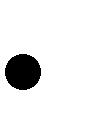 Shumëzimi me anë të rreshtimeve.Përdorimi i simbolit të shumëzimit “x”.Pjesëtimi si grupim.Përdorimi i simbolit të pjesëtimit “:”Dyfishi i shumëfishave të 5-s, duke e lidhur me gjysmën.Dyfishi i numrave dyshifrorë.Veti të shumëzimit dhe pjesëtimit, duke përdorur tabelën e shumëzimit me 3 dhe 4.Strategji të veprimeve me mendNxënësi:Çiftet e numrave që e kanë shumë 10 dhe 20.Copëzimi në çifte i gjithë numrave deri në 20 duke shprehur vetitë e mbledhjes dhe zbritjes.Mbledhja me çiftim e shumëfishave të 10-s me shumë 100.Shumëfishat e 2-shit, 5-s dhe 10-s, duke shprehur vetitë e shumëzimit dhe pjesëtimit.Dyfishi për numra më të mëdhenj se 10 (përfshirë 15, 20, 25 dhe 50).Nxënësi:Numri natyrornumëron, lexon dhe shkruan numrat (të paktën) deri në 100 në rendin rritës dhe zbritës;përcakton vlerën për secilën shifër në numrat dyshifrorë;numëron të paktën 100 objekte, p.sh. rruaza etj.;numëron me nga një, numra njëshifrorë dhe dyshifrorë (në rendin rritës dhe në rendin zbritës);numëron me dhjetëshe të plota, numra (në rendin rritës dhe zbritës);numëron me dy, pesë dhe dhjetë dhe përdor grupimin me dy, pesë dhe dhjetë për të numëruar grupe të mëdha objektesh;numëron me tre dhe katër, duke përdor sasi të vogla;paraqet në trajtë të zbërthyer një numër dyshifror, duke e ndarë në dhjetëshe dhe njëshe;gjen 1 ose 10 më shumë/më pak se një numër dyshifror i dhënë;rrumbullakos numrat dyshifrorë në dhjetëshen më të afërt;paraqet një numër dyshifror në boshtin numerik, në të cilin shënjohen shumëfishat e dhjetës;përdor numrat rendorë (të paktën shumëfishat e dhjetës);përcakton numrat çift dhe tek (të paktën deri në 20);klasifikon numrat, p.sh. numër çift ose tek, shumëfish i 2-shit, 5-s dhe 10-s;Krahasimi i numravekrahason dy numra dyshifrorë;përdor simbolet e krahasimit > dhe <; rendit disa numra deri në 100;identifikon një numër që ndodhet ndërmjet shumëfishave të njëpasnjëshëm të dhjetës, p.sh. 40 dhe 50;vlerëson (gjen me afërsi) sasinë e një grupi sendesh, (p.sh. 10, 20, 50 ose 100);Thyesatshkruan thyesa 1/2; 1/4; 3/4;njeh që 2/2 ose 4/4 bëjnë një e plotë;përcakton që ½ dhe 2/4 janë thyesa të barabarta;identifikon figurat që janë ndarë në gjysëm ose një të katërtën dhe cilat jo;gjen gjysmën dhe çerekun e figurave ose të një numri objektesh;Mbledhja dhe zbritjalidh numërimin me dhjetëshe në rendin rritës dhe zbritës për të gjetur 10 më shumë/më pak se një numër dyshifror i dhënë;mbledh dhe zbret një numër dyshifror me një shumëfish të 10-s, p.sh. 75 – 30;përdor simbolin e “=” për të paraqitur një barazim, p.sh. 16 + 4 = 17 + 3;mbledh së bashku katër ose pesë numra të vegjël;njeh simbole si ?, për të paraqitur një numër të panjohur, p.sh. + ? = 10;gjen numrin e panjohur në mbledhje si 27 + ? = 30;mbledh dhe zbret një numër dyshifror me një numër njëshifror;mbledh dy numra dyshifrorë;gjen ndryshesa të vogla të dy numrave dyshifrorë;kupton që mbledhja mund të kryhet duke ndryshuar vendin e numrave në mënyrë çfarëdo, ndërsa zbritja jo;Shumëzimi dhe pjestimikupton shumëzimin si mbledhje e përsëritur;përdor simbolin “x”;kupton shumëzimin, duke përshkruar një rreshtim;kupton pjesëtimin si grupim;përdor simbolin “:” ; përdor numërimin me dy, pesë ose dhjetë për të zgjidhur problema, duke përfshirë mbledhjen e përsëritur;gjen dyfishin e shumëfishave të 5-s, duke e lidhur me gjysmën;dyfishon numrat dyshifrorë;tregon fakte të shumëzimit dhe pjesëtimit, duke përdorur tabelën e shumëzimit me 3 dhe 4;Strategji të veprimeve me mendNxënësi:pëdor strategji të ndryshme për të kryer veprime të thjeshta me mend;gjen dhe thotë përmendësh të gjitha çiftet e numrave që e kanë shumën 10 dhe 20;copëzon në çifte të gjithë numrat deri në 20, duke shprehur vetitë e mbledhjes dhe zbritjes;gjen të gjitha çiftet e shumëfishave të 10-s me shumë 100, duke shprehur vetitë e mbledhjes dhe zbritjes;njeh shumëfishat e 2-shit, 5-s dhe 10-s, duke shprehur vetitë e shumëzimit dhe pjesëtimit;gjen dyfishin për numrat më të mëdhenj se 10 (përfshirë 15, 20, 25, 50).shpjegon strategji dhe arsyeton veprimet.Nxënësi:Numri natyrornumëron, lexon dhe shkruan numrat (të paktën) deri në 100 në rendin rritës dhe zbritës;përcakton vlerën për secilën shifër në numrat dyshifrorë;numëron të paktën 100 objekte, p.sh. rruaza etj.;numëron me nga një, numra njëshifrorë dhe dyshifrorë (në rendin rritës dhe në rendin zbritës);numëron me dhjetëshe të plota, numra (në rendin rritës dhe zbritës);numëron me dy, pesë dhe dhjetë dhe përdor grupimin me dy, pesë dhe dhjetë për të numëruar grupe të mëdha objektesh;numëron me tre dhe katër, duke përdor sasi të vogla;paraqet në trajtë të zbërthyer një numër dyshifror, duke e ndarë në dhjetëshe dhe njëshe;gjen 1 ose 10 më shumë/më pak se një numër dyshifror i dhënë;rrumbullakos numrat dyshifrorë në dhjetëshen më të afërt;paraqet një numër dyshifror në boshtin numerik, në të cilin shënjohen shumëfishat e dhjetës;përdor numrat rendorë (të paktën shumëfishat e dhjetës);përcakton numrat çift dhe tek (të paktën deri në 20);klasifikon numrat, p.sh. numër çift ose tek, shumëfish i 2-shit, 5-s dhe 10-s;Krahasimi i numravekrahason dy numra dyshifrorë;përdor simbolet e krahasimit > dhe <; rendit disa numra deri në 100;identifikon një numër që ndodhet ndërmjet shumëfishave të njëpasnjëshëm të dhjetës, p.sh. 40 dhe 50;vlerëson (gjen me afërsi) sasinë e një grupi sendesh, (p.sh. 10, 20, 50 ose 100);Thyesatshkruan thyesa 1/2; 1/4; 3/4;njeh që 2/2 ose 4/4 bëjnë një e plotë;përcakton që ½ dhe 2/4 janë thyesa të barabarta;identifikon figurat që janë ndarë në gjysëm ose një të katërtën dhe cilat jo;gjen gjysmën dhe çerekun e figurave ose të një numri objektesh;Mbledhja dhe zbritjalidh numërimin me dhjetëshe në rendin rritës dhe zbritës për të gjetur 10 më shumë/më pak se një numër dyshifror i dhënë;mbledh dhe zbret një numër dyshifror me një shumëfish të 10-s, p.sh. 75 – 30;përdor simbolin e “=” për të paraqitur një barazim, p.sh. 16 + 4 = 17 + 3;mbledh së bashku katër ose pesë numra të vegjël;njeh simbole si ?, për të paraqitur një numër të panjohur, p.sh. + ? = 10;gjen numrin e panjohur në mbledhje si 27 + ? = 30;mbledh dhe zbret një numër dyshifror me një numër njëshifror;mbledh dy numra dyshifrorë;gjen ndryshesa të vogla të dy numrave dyshifrorë;kupton që mbledhja mund të kryhet duke ndryshuar vendin e numrave në mënyrë çfarëdo, ndërsa zbritja jo;Shumëzimi dhe pjestimikupton shumëzimin si mbledhje e përsëritur;përdor simbolin “x”;kupton shumëzimin, duke përshkruar një rreshtim;kupton pjesëtimin si grupim;përdor simbolin “:” ; përdor numërimin me dy, pesë ose dhjetë për të zgjidhur problema, duke përfshirë mbledhjen e përsëritur;gjen dyfishin e shumëfishave të 5-s, duke e lidhur me gjysmën;dyfishon numrat dyshifrorë;tregon fakte të shumëzimit dhe pjesëtimit, duke përdorur tabelën e shumëzimit me 3 dhe 4;Strategji të veprimeve me mendNxënësi:pëdor strategji të ndryshme për të kryer veprime të thjeshta me mend;gjen dhe thotë përmendësh të gjitha çiftet e numrave që e kanë shumën 10 dhe 20;copëzon në çifte të gjithë numrat deri në 20, duke shprehur vetitë e mbledhjes dhe zbritjes;gjen të gjitha çiftet e shumëfishave të 10-s me shumë 100, duke shprehur vetitë e mbledhjes dhe zbritjes;njeh shumëfishat e 2-shit, 5-s dhe 10-s, duke shprehur vetitë e shumëzimit dhe pjesëtimit;gjen dyfishin për numrat më të mëdhenj se 10 (përfshirë 15, 20, 25, 50).shpjegon strategji dhe arsyeton veprimet.Nxënësi:Numri natyrornumëron, lexon dhe shkruan numrat (të paktën) deri në 100 në rendin rritës dhe zbritës;përcakton vlerën për secilën shifër në numrat dyshifrorë;numëron të paktën 100 objekte, p.sh. rruaza etj.;numëron me nga një, numra njëshifrorë dhe dyshifrorë (në rendin rritës dhe në rendin zbritës);numëron me dhjetëshe të plota, numra (në rendin rritës dhe zbritës);numëron me dy, pesë dhe dhjetë dhe përdor grupimin me dy, pesë dhe dhjetë për të numëruar grupe të mëdha objektesh;numëron me tre dhe katër, duke përdor sasi të vogla;paraqet në trajtë të zbërthyer një numër dyshifror, duke e ndarë në dhjetëshe dhe njëshe;gjen 1 ose 10 më shumë/më pak se një numër dyshifror i dhënë;rrumbullakos numrat dyshifrorë në dhjetëshen më të afërt;paraqet një numër dyshifror në boshtin numerik, në të cilin shënjohen shumëfishat e dhjetës;përdor numrat rendorë (të paktën shumëfishat e dhjetës);përcakton numrat çift dhe tek (të paktën deri në 20);klasifikon numrat, p.sh. numër çift ose tek, shumëfish i 2-shit, 5-s dhe 10-s;Krahasimi i numravekrahason dy numra dyshifrorë;përdor simbolet e krahasimit > dhe <; rendit disa numra deri në 100;identifikon një numër që ndodhet ndërmjet shumëfishave të njëpasnjëshëm të dhjetës, p.sh. 40 dhe 50;vlerëson (gjen me afërsi) sasinë e një grupi sendesh, (p.sh. 10, 20, 50 ose 100);Thyesatshkruan thyesa 1/2; 1/4; 3/4;njeh që 2/2 ose 4/4 bëjnë një e plotë;përcakton që ½ dhe 2/4 janë thyesa të barabarta;identifikon figurat që janë ndarë në gjysëm ose një të katërtën dhe cilat jo;gjen gjysmën dhe çerekun e figurave ose të një numri objektesh;Mbledhja dhe zbritjalidh numërimin me dhjetëshe në rendin rritës dhe zbritës për të gjetur 10 më shumë/më pak se një numër dyshifror i dhënë;mbledh dhe zbret një numër dyshifror me një shumëfish të 10-s, p.sh. 75 – 30;përdor simbolin e “=” për të paraqitur një barazim, p.sh. 16 + 4 = 17 + 3;mbledh së bashku katër ose pesë numra të vegjël;njeh simbole si ?, për të paraqitur një numër të panjohur, p.sh. + ? = 10;gjen numrin e panjohur në mbledhje si 27 + ? = 30;mbledh dhe zbret një numër dyshifror me një numër njëshifror;mbledh dy numra dyshifrorë;gjen ndryshesa të vogla të dy numrave dyshifrorë;kupton që mbledhja mund të kryhet duke ndryshuar vendin e numrave në mënyrë çfarëdo, ndërsa zbritja jo;Shumëzimi dhe pjestimikupton shumëzimin si mbledhje e përsëritur;përdor simbolin “x”;kupton shumëzimin, duke përshkruar një rreshtim;kupton pjesëtimin si grupim;përdor simbolin “:” ; përdor numërimin me dy, pesë ose dhjetë për të zgjidhur problema, duke përfshirë mbledhjen e përsëritur;gjen dyfishin e shumëfishave të 5-s, duke e lidhur me gjysmën;dyfishon numrat dyshifrorë;tregon fakte të shumëzimit dhe pjesëtimit, duke përdorur tabelën e shumëzimit me 3 dhe 4;Strategji të veprimeve me mendNxënësi:pëdor strategji të ndryshme për të kryer veprime të thjeshta me mend;gjen dhe thotë përmendësh të gjitha çiftet e numrave që e kanë shumën 10 dhe 20;copëzon në çifte të gjithë numrat deri në 20, duke shprehur vetitë e mbledhjes dhe zbritjes;gjen të gjitha çiftet e shumëfishave të 10-s me shumë 100, duke shprehur vetitë e mbledhjes dhe zbritjes;njeh shumëfishat e 2-shit, 5-s dhe 10-s, duke shprehur vetitë e shumëzimit dhe pjesëtimit;gjen dyfishin për numrat më të mëdhenj se 10 (përfshirë 15, 20, 25, 50).shpjegon strategji dhe arsyeton veprimet.Nxënësi:Numri natyrornumëron, lexon dhe shkruan numrat (të paktën) deri në 100 në rendin rritës dhe zbritës;përcakton vlerën për secilën shifër në numrat dyshifrorë;numëron të paktën 100 objekte, p.sh. rruaza etj.;numëron me nga një, numra njëshifrorë dhe dyshifrorë (në rendin rritës dhe në rendin zbritës);numëron me dhjetëshe të plota, numra (në rendin rritës dhe zbritës);numëron me dy, pesë dhe dhjetë dhe përdor grupimin me dy, pesë dhe dhjetë për të numëruar grupe të mëdha objektesh;numëron me tre dhe katër, duke përdor sasi të vogla;paraqet në trajtë të zbërthyer një numër dyshifror, duke e ndarë në dhjetëshe dhe njëshe;gjen 1 ose 10 më shumë/më pak se një numër dyshifror i dhënë;rrumbullakos numrat dyshifrorë në dhjetëshen më të afërt;paraqet një numër dyshifror në boshtin numerik, në të cilin shënjohen shumëfishat e dhjetës;përdor numrat rendorë (të paktën shumëfishat e dhjetës);përcakton numrat çift dhe tek (të paktën deri në 20);klasifikon numrat, p.sh. numër çift ose tek, shumëfish i 2-shit, 5-s dhe 10-s;Krahasimi i numravekrahason dy numra dyshifrorë;përdor simbolet e krahasimit > dhe <; rendit disa numra deri në 100;identifikon një numër që ndodhet ndërmjet shumëfishave të njëpasnjëshëm të dhjetës, p.sh. 40 dhe 50;vlerëson (gjen me afërsi) sasinë e një grupi sendesh, (p.sh. 10, 20, 50 ose 100);Thyesatshkruan thyesa 1/2; 1/4; 3/4;njeh që 2/2 ose 4/4 bëjnë një e plotë;përcakton që ½ dhe 2/4 janë thyesa të barabarta;identifikon figurat që janë ndarë në gjysëm ose një të katërtën dhe cilat jo;gjen gjysmën dhe çerekun e figurave ose të një numri objektesh;Mbledhja dhe zbritjalidh numërimin me dhjetëshe në rendin rritës dhe zbritës për të gjetur 10 më shumë/më pak se një numër dyshifror i dhënë;mbledh dhe zbret një numër dyshifror me një shumëfish të 10-s, p.sh. 75 – 30;përdor simbolin e “=” për të paraqitur një barazim, p.sh. 16 + 4 = 17 + 3;mbledh së bashku katër ose pesë numra të vegjël;njeh simbole si ?, për të paraqitur një numër të panjohur, p.sh. + ? = 10;gjen numrin e panjohur në mbledhje si 27 + ? = 30;mbledh dhe zbret një numër dyshifror me një numër njëshifror;mbledh dy numra dyshifrorë;gjen ndryshesa të vogla të dy numrave dyshifrorë;kupton që mbledhja mund të kryhet duke ndryshuar vendin e numrave në mënyrë çfarëdo, ndërsa zbritja jo;Shumëzimi dhe pjestimikupton shumëzimin si mbledhje e përsëritur;përdor simbolin “x”;kupton shumëzimin, duke përshkruar një rreshtim;kupton pjesëtimin si grupim;përdor simbolin “:” ; përdor numërimin me dy, pesë ose dhjetë për të zgjidhur problema, duke përfshirë mbledhjen e përsëritur;gjen dyfishin e shumëfishave të 5-s, duke e lidhur me gjysmën;dyfishon numrat dyshifrorë;tregon fakte të shumëzimit dhe pjesëtimit, duke përdorur tabelën e shumëzimit me 3 dhe 4;Strategji të veprimeve me mendNxënësi:pëdor strategji të ndryshme për të kryer veprime të thjeshta me mend;gjen dhe thotë përmendësh të gjitha çiftet e numrave që e kanë shumën 10 dhe 20;copëzon në çifte të gjithë numrat deri në 20, duke shprehur vetitë e mbledhjes dhe zbritjes;gjen të gjitha çiftet e shumëfishave të 10-s me shumë 100, duke shprehur vetitë e mbledhjes dhe zbritjes;njeh shumëfishat e 2-shit, 5-s dhe 10-s, duke shprehur vetitë e shumëzimit dhe pjesëtimit;gjen dyfishin për numrat më të mëdhenj se 10 (përfshirë 15, 20, 25, 50).shpjegon strategji dhe arsyeton veprimet.Qëndrime dhe vleraNxënësi:zbulon situata problemore dhe gjëegjëza;zgjidh problema të thjeshta (me një ose dy hapa të thjeshtë) me mbledhje, zbritje, shumëzim ose pjesëtim;krijon situata që zgjidhen me llogaritje përfshirë edhe kontekste me përdorimin e lekëve;kontrollon mbledhjen për të verifikuar rezultatin, duke renditur numrat në mënyra të ndryshme;kontrollon zbritjen, duke i shtuar përgjigjes numrin më të vogël;gjykon nëse një përgjigje është e argumentuar;vetëvlerësohet në situata të thjeshta;demostron besim në forcat vetjake;respekton përpjekjet personale dhe ato në grup.Qëndrime dhe vleraNxënësi:zbulon situata problemore dhe gjëegjëza;zgjidh problema të thjeshta (me një ose dy hapa të thjeshtë) me mbledhje, zbritje, shumëzim ose pjesëtim;krijon situata që zgjidhen me llogaritje përfshirë edhe kontekste me përdorimin e lekëve;kontrollon mbledhjen për të verifikuar rezultatin, duke renditur numrat në mënyra të ndryshme;kontrollon zbritjen, duke i shtuar përgjigjes numrin më të vogël;gjykon nëse një përgjigje është e argumentuar;vetëvlerësohet në situata të thjeshta;demostron besim në forcat vetjake;respekton përpjekjet personale dhe ato në grup.Qëndrime dhe vleraNxënësi:zbulon situata problemore dhe gjëegjëza;zgjidh problema të thjeshta (me një ose dy hapa të thjeshtë) me mbledhje, zbritje, shumëzim ose pjesëtim;krijon situata që zgjidhen me llogaritje përfshirë edhe kontekste me përdorimin e lekëve;kontrollon mbledhjen për të verifikuar rezultatin, duke renditur numrat në mënyra të ndryshme;kontrollon zbritjen, duke i shtuar përgjigjes numrin më të vogël;gjykon nëse një përgjigje është e argumentuar;vetëvlerësohet në situata të thjeshta;demostron besim në forcat vetjake;respekton përpjekjet personale dhe ato në grup.Qëndrime dhe vleraNxënësi:zbulon situata problemore dhe gjëegjëza;zgjidh problema të thjeshta (me një ose dy hapa të thjeshtë) me mbledhje, zbritje, shumëzim ose pjesëtim;krijon situata që zgjidhen me llogaritje përfshirë edhe kontekste me përdorimin e lekëve;kontrollon mbledhjen për të verifikuar rezultatin, duke renditur numrat në mënyra të ndryshme;kontrollon zbritjen, duke i shtuar përgjigjes numrin më të vogël;gjykon nëse një përgjigje është e argumentuar;vetëvlerësohet në situata të thjeshta;demostron besim në forcat vetjake;respekton përpjekjet personale dhe ato në grup.Qëndrime dhe vleraNxënësi:zbulon situata problemore dhe gjëegjëza;zgjidh problema të thjeshta (me një ose dy hapa të thjeshtë) me mbledhje, zbritje, shumëzim ose pjesëtim;krijon situata që zgjidhen me llogaritje përfshirë edhe kontekste me përdorimin e lekëve;kontrollon mbledhjen për të verifikuar rezultatin, duke renditur numrat në mënyra të ndryshme;kontrollon zbritjen, duke i shtuar përgjigjes numrin më të vogël;gjykon nëse një përgjigje është e argumentuar;vetëvlerësohet në situata të thjeshta;demostron besim në forcat vetjake;respekton përpjekjet personale dhe ato në grup.Tematika: MatjaTematika: MatjaTematika: MatjaTematika: MatjaTematika: MatjaPërshkrimi i tematikës: Nxënësi zbaton proceset e matjes, përzgjedh teknika të përshtatshme për të kryer matje direkte në situata reale. Ai orientohet në kohë dhe kryen renditjen në kohë të ngjarjeve që kanë të bëjnë me jetën e tyre të përditshme. Nxënësi ndërton njohuri fillestare të përdorimit në matje të njësive standarde: m, cm, kg, orë, ditë, javë, muaj, vit dhe të monedhave. Njehsimet kufizohen në matjen e gjatësisë, kohës, masës dhe përdorimin e monedhave.Përshkrimi i tematikës: Nxënësi zbaton proceset e matjes, përzgjedh teknika të përshtatshme për të kryer matje direkte në situata reale. Ai orientohet në kohë dhe kryen renditjen në kohë të ngjarjeve që kanë të bëjnë me jetën e tyre të përditshme. Nxënësi ndërton njohuri fillestare të përdorimit në matje të njësive standarde: m, cm, kg, orë, ditë, javë, muaj, vit dhe të monedhave. Njehsimet kufizohen në matjen e gjatësisë, kohës, masës dhe përdorimin e monedhave.Përshkrimi i tematikës: Nxënësi zbaton proceset e matjes, përzgjedh teknika të përshtatshme për të kryer matje direkte në situata reale. Ai orientohet në kohë dhe kryen renditjen në kohë të ngjarjeve që kanë të bëjnë me jetën e tyre të përditshme. Nxënësi ndërton njohuri fillestare të përdorimit në matje të njësive standarde: m, cm, kg, orë, ditë, javë, muaj, vit dhe të monedhave. Njehsimet kufizohen në matjen e gjatësisë, kohës, masës dhe përdorimin e monedhave.Përshkrimi i tematikës: Nxënësi zbaton proceset e matjes, përzgjedh teknika të përshtatshme për të kryer matje direkte në situata reale. Ai orientohet në kohë dhe kryen renditjen në kohë të ngjarjeve që kanë të bëjnë me jetën e tyre të përditshme. Nxënësi ndërton njohuri fillestare të përdorimit në matje të njësive standarde: m, cm, kg, orë, ditë, javë, muaj, vit dhe të monedhave. Njehsimet kufizohen në matjen e gjatësisë, kohës, masës dhe përdorimin e monedhave.Përshkrimi i tematikës: Nxënësi zbaton proceset e matjes, përzgjedh teknika të përshtatshme për të kryer matje direkte në situata reale. Ai orientohet në kohë dhe kryen renditjen në kohë të ngjarjeve që kanë të bëjnë me jetën e tyre të përditshme. Nxënësi ndërton njohuri fillestare të përdorimit në matje të njësive standarde: m, cm, kg, orë, ditë, javë, muaj, vit dhe të monedhave. Njehsimet kufizohen në matjen e gjatësisë, kohës, masës dhe përdorimin e monedhave.Rezultatet e të nxënit për kompetencat matematikore: Zgjidhja problemore: Identifikon kërkesat e problemeve të thjeshta. Përdor mjete dhe metoda themelore për arritje të rezultateve gjatë matjeve të objekteve në klasë dhe në jetën e përditshme. Bën vrojtime dhe hetime që ndihmojnë në të kuptuarit e njohurive dhe zotërimin e shprehive matematike.Arsyetimi dhe vërtetimi matematik: Demonstron të kuptuarit e konceptit të numërimit të figurave, madhësive, vizatimeve dhe objekteve. Zbaton shprehi të arsyetimit për të bërë hamendësime.Të menduarit dhe komunikimi matematik: Komunikon të menduarin matematik nëpërmjet të folurit, të shkruarit, të dëgjuarit, duke përdorur gjuhën e përditshme. Përdor fjalorin fillestar të matematikës për t’u shprehur matematikisht nëpërmjet paraqitjeve të ndryshme. Krijon paraqitje të koncepteve të thjeshta matematike me mjete konkrete, lëvizje fizike, vizatime, numra, simbole dhe i zbaton në zgjidhje problemash.Lidhja konceptuale: Bën lidhje të thjeshta mes koncepteve themelore të matjeve. Bën lidhje ndërmjet njohurive dhe shprehive matematikore me situata të thjeshta nga jeta e përditshme.Modelimi matematik: Paraqet numrat, figurat dhe konceptet e thjeshta matematikore, duke i ndërlidhur ato me situata konkrete.Përdorimi i teknologjisë në matematikë: Përdor mjete të thjeshta për llogaritje dhe matje, në mënyrë që të zgjidhë probleme të ndryshme matematikore.Rezultatet e të nxënit për kompetencat matematikore: Zgjidhja problemore: Identifikon kërkesat e problemeve të thjeshta. Përdor mjete dhe metoda themelore për arritje të rezultateve gjatë matjeve të objekteve në klasë dhe në jetën e përditshme. Bën vrojtime dhe hetime që ndihmojnë në të kuptuarit e njohurive dhe zotërimin e shprehive matematike.Arsyetimi dhe vërtetimi matematik: Demonstron të kuptuarit e konceptit të numërimit të figurave, madhësive, vizatimeve dhe objekteve. Zbaton shprehi të arsyetimit për të bërë hamendësime.Të menduarit dhe komunikimi matematik: Komunikon të menduarin matematik nëpërmjet të folurit, të shkruarit, të dëgjuarit, duke përdorur gjuhën e përditshme. Përdor fjalorin fillestar të matematikës për t’u shprehur matematikisht nëpërmjet paraqitjeve të ndryshme. Krijon paraqitje të koncepteve të thjeshta matematike me mjete konkrete, lëvizje fizike, vizatime, numra, simbole dhe i zbaton në zgjidhje problemash.Lidhja konceptuale: Bën lidhje të thjeshta mes koncepteve themelore të matjeve. Bën lidhje ndërmjet njohurive dhe shprehive matematikore me situata të thjeshta nga jeta e përditshme.Modelimi matematik: Paraqet numrat, figurat dhe konceptet e thjeshta matematikore, duke i ndërlidhur ato me situata konkrete.Përdorimi i teknologjisë në matematikë: Përdor mjete të thjeshta për llogaritje dhe matje, në mënyrë që të zgjidhë probleme të ndryshme matematikore.Rezultatet e të nxënit për kompetencat matematikore: Zgjidhja problemore: Identifikon kërkesat e problemeve të thjeshta. Përdor mjete dhe metoda themelore për arritje të rezultateve gjatë matjeve të objekteve në klasë dhe në jetën e përditshme. Bën vrojtime dhe hetime që ndihmojnë në të kuptuarit e njohurive dhe zotërimin e shprehive matematike.Arsyetimi dhe vërtetimi matematik: Demonstron të kuptuarit e konceptit të numërimit të figurave, madhësive, vizatimeve dhe objekteve. Zbaton shprehi të arsyetimit për të bërë hamendësime.Të menduarit dhe komunikimi matematik: Komunikon të menduarin matematik nëpërmjet të folurit, të shkruarit, të dëgjuarit, duke përdorur gjuhën e përditshme. Përdor fjalorin fillestar të matematikës për t’u shprehur matematikisht nëpërmjet paraqitjeve të ndryshme. Krijon paraqitje të koncepteve të thjeshta matematike me mjete konkrete, lëvizje fizike, vizatime, numra, simbole dhe i zbaton në zgjidhje problemash.Lidhja konceptuale: Bën lidhje të thjeshta mes koncepteve themelore të matjeve. Bën lidhje ndërmjet njohurive dhe shprehive matematikore me situata të thjeshta nga jeta e përditshme.Modelimi matematik: Paraqet numrat, figurat dhe konceptet e thjeshta matematikore, duke i ndërlidhur ato me situata konkrete.Përdorimi i teknologjisë në matematikë: Përdor mjete të thjeshta për llogaritje dhe matje, në mënyrë që të zgjidhë probleme të ndryshme matematikore.Rezultatet e të nxënit për kompetencat matematikore: Zgjidhja problemore: Identifikon kërkesat e problemeve të thjeshta. Përdor mjete dhe metoda themelore për arritje të rezultateve gjatë matjeve të objekteve në klasë dhe në jetën e përditshme. Bën vrojtime dhe hetime që ndihmojnë në të kuptuarit e njohurive dhe zotërimin e shprehive matematike.Arsyetimi dhe vërtetimi matematik: Demonstron të kuptuarit e konceptit të numërimit të figurave, madhësive, vizatimeve dhe objekteve. Zbaton shprehi të arsyetimit për të bërë hamendësime.Të menduarit dhe komunikimi matematik: Komunikon të menduarin matematik nëpërmjet të folurit, të shkruarit, të dëgjuarit, duke përdorur gjuhën e përditshme. Përdor fjalorin fillestar të matematikës për t’u shprehur matematikisht nëpërmjet paraqitjeve të ndryshme. Krijon paraqitje të koncepteve të thjeshta matematike me mjete konkrete, lëvizje fizike, vizatime, numra, simbole dhe i zbaton në zgjidhje problemash.Lidhja konceptuale: Bën lidhje të thjeshta mes koncepteve themelore të matjeve. Bën lidhje ndërmjet njohurive dhe shprehive matematikore me situata të thjeshta nga jeta e përditshme.Modelimi matematik: Paraqet numrat, figurat dhe konceptet e thjeshta matematikore, duke i ndërlidhur ato me situata konkrete.Përdorimi i teknologjisë në matematikë: Përdor mjete të thjeshta për llogaritje dhe matje, në mënyrë që të zgjidhë probleme të ndryshme matematikore.Rezultatet e të nxënit për kompetencat matematikore: Zgjidhja problemore: Identifikon kërkesat e problemeve të thjeshta. Përdor mjete dhe metoda themelore për arritje të rezultateve gjatë matjeve të objekteve në klasë dhe në jetën e përditshme. Bën vrojtime dhe hetime që ndihmojnë në të kuptuarit e njohurive dhe zotërimin e shprehive matematike.Arsyetimi dhe vërtetimi matematik: Demonstron të kuptuarit e konceptit të numërimit të figurave, madhësive, vizatimeve dhe objekteve. Zbaton shprehi të arsyetimit për të bërë hamendësime.Të menduarit dhe komunikimi matematik: Komunikon të menduarin matematik nëpërmjet të folurit, të shkruarit, të dëgjuarit, duke përdorur gjuhën e përditshme. Përdor fjalorin fillestar të matematikës për t’u shprehur matematikisht nëpërmjet paraqitjeve të ndryshme. Krijon paraqitje të koncepteve të thjeshta matematike me mjete konkrete, lëvizje fizike, vizatime, numra, simbole dhe i zbaton në zgjidhje problemash.Lidhja konceptuale: Bën lidhje të thjeshta mes koncepteve themelore të matjeve. Bën lidhje ndërmjet njohurive dhe shprehive matematikore me situata të thjeshta nga jeta e përditshme.Modelimi matematik: Paraqet numrat, figurat dhe konceptet e thjeshta matematikore, duke i ndërlidhur ato me situata konkrete.Përdorimi i teknologjisë në matematikë: Përdor mjete të thjeshta për llogaritje dhe matje, në mënyrë që të zgjidhë probleme të ndryshme matematikore.Njohuritë për realizimin e kompetencave të lëndësNjohuritë për realizimin e kompetencave të lëndësShkathtësitë për realizimin e kompetencave të lëndësShkathtësitë për realizimin e kompetencave të lëndësShkathtësitë për realizimin e kompetencave të lëndësGjatësia dhe masaNjësitë standarde (centimetri, metri, grami, kilogrami)Krahasimi i sendeve sipas gjatësisë dhe masës, duke përdorur njësitë standarde.KohaSekonda, minuta, ora, dita, java, muaji dhe viti, renditja e ditëve të javës dhe e muajve të vitit. Leximi i orës me gjysmë orë.Lidhja ndërmjet njësive të kohës.MonedhatNjohja me monedhat. Llogaritja e blerjeve që lidhet me një sasi të caktuar lekësh (monedha).VëllimiVëllimi i lëngjeve në enë në mënyrë konkrete (me njësi standarde litrin).Krahasimi i vëllimit të lëngjeve në enë.Gjatësia dhe masaNjësitë standarde (centimetri, metri, grami, kilogrami)Krahasimi i sendeve sipas gjatësisë dhe masës, duke përdorur njësitë standarde.KohaSekonda, minuta, ora, dita, java, muaji dhe viti, renditja e ditëve të javës dhe e muajve të vitit. Leximi i orës me gjysmë orë.Lidhja ndërmjet njësive të kohës.MonedhatNjohja me monedhat. Llogaritja e blerjeve që lidhet me një sasi të caktuar lekësh (monedha).VëllimiVëllimi i lëngjeve në enë në mënyrë konkrete (me njësi standarde litrin).Krahasimi i vëllimit të lëngjeve në enë.Nxënësi:Gjatësia dhe masa vlerëson (me afërsi), mat dhe krahason gjatësi dhe masa duke përdour njësitë standarde dhe jostandarde, si dhe mjete të ndryshme matje; krahason gjatësitë dhe masën e dy ose më shumë sendeve, duke përdorur njësitë standarde (centimetri, metri, grami, kilogrami); Koha njeh njësitë e kohës (sekonda, minuta, ora, dita, java, muaji dhe viti);njeh lidhjen ndërmjet njësive të kohës;lexon orën me gjysmë orë në orën digjitale dhe orën me akrepa;mat aktivitete që kryhen me sekonda dhe minuta;njeh dhe rendit ditët e javës dhe muajt e vitit;Monedhatnjeh dhe përdor të gjitha monedhat; përdor simbolet e parave;llogarit shuma me monedha me çmime të sendeve nga jeta e tij e përditshme Vëllimivlerëson (me sy), mat dhe krahason vëllimin, duke përdour njësitë standarde dhe jostandarde, si dhe mjete të ndryshme matje; krahason vëllimin e enëve të ndryshme të njohura për ta, duke përdorur njësinë standarde (litrin);Nxënësi:Gjatësia dhe masa vlerëson (me afërsi), mat dhe krahason gjatësi dhe masa duke përdour njësitë standarde dhe jostandarde, si dhe mjete të ndryshme matje; krahason gjatësitë dhe masën e dy ose më shumë sendeve, duke përdorur njësitë standarde (centimetri, metri, grami, kilogrami); Koha njeh njësitë e kohës (sekonda, minuta, ora, dita, java, muaji dhe viti);njeh lidhjen ndërmjet njësive të kohës;lexon orën me gjysmë orë në orën digjitale dhe orën me akrepa;mat aktivitete që kryhen me sekonda dhe minuta;njeh dhe rendit ditët e javës dhe muajt e vitit;Monedhatnjeh dhe përdor të gjitha monedhat; përdor simbolet e parave;llogarit shuma me monedha me çmime të sendeve nga jeta e tij e përditshme Vëllimivlerëson (me sy), mat dhe krahason vëllimin, duke përdour njësitë standarde dhe jostandarde, si dhe mjete të ndryshme matje; krahason vëllimin e enëve të ndryshme të njohura për ta, duke përdorur njësinë standarde (litrin);Nxënësi:Gjatësia dhe masa vlerëson (me afërsi), mat dhe krahason gjatësi dhe masa duke përdour njësitë standarde dhe jostandarde, si dhe mjete të ndryshme matje; krahason gjatësitë dhe masën e dy ose më shumë sendeve, duke përdorur njësitë standarde (centimetri, metri, grami, kilogrami); Koha njeh njësitë e kohës (sekonda, minuta, ora, dita, java, muaji dhe viti);njeh lidhjen ndërmjet njësive të kohës;lexon orën me gjysmë orë në orën digjitale dhe orën me akrepa;mat aktivitete që kryhen me sekonda dhe minuta;njeh dhe rendit ditët e javës dhe muajt e vitit;Monedhatnjeh dhe përdor të gjitha monedhat; përdor simbolet e parave;llogarit shuma me monedha me çmime të sendeve nga jeta e tij e përditshme Vëllimivlerëson (me sy), mat dhe krahason vëllimin, duke përdour njësitë standarde dhe jostandarde, si dhe mjete të ndryshme matje; krahason vëllimin e enëve të ndryshme të njohura për ta, duke përdorur njësinë standarde (litrin);Tematika: GjeometriaTematika: GjeometriaTematika: GjeometriaTematika: GjeometriaTematika: GjeometriaPërshkrimi i tematikës: Nxënësi përdor arsyetimin për të zbuluar marrëdhëniet gjeometrike për format 2D (2 dimensionale) dhe 3D (3 dimensionale). Nxënësi zgjeron njohuritë për figurat dy dimensionale (katror, drejtkëndësh, rreth dhe pesëkëndësh apo gjashtëkëndësh të rregullt dhe jo të rregullt) dhe përshkruan disa prej tyre në bazë të numrit të brinjëve e kulmeve, me anë të ilustrimeve konkrete. Njeh këndet dhe klasifikon disa trupa gjeometrikë. Ai trajton në mënyrë intuitive njohuri për simetrinë boshtore.Përshkrimi i tematikës: Nxënësi përdor arsyetimin për të zbuluar marrëdhëniet gjeometrike për format 2D (2 dimensionale) dhe 3D (3 dimensionale). Nxënësi zgjeron njohuritë për figurat dy dimensionale (katror, drejtkëndësh, rreth dhe pesëkëndësh apo gjashtëkëndësh të rregullt dhe jo të rregullt) dhe përshkruan disa prej tyre në bazë të numrit të brinjëve e kulmeve, me anë të ilustrimeve konkrete. Njeh këndet dhe klasifikon disa trupa gjeometrikë. Ai trajton në mënyrë intuitive njohuri për simetrinë boshtore.Përshkrimi i tematikës: Nxënësi përdor arsyetimin për të zbuluar marrëdhëniet gjeometrike për format 2D (2 dimensionale) dhe 3D (3 dimensionale). Nxënësi zgjeron njohuritë për figurat dy dimensionale (katror, drejtkëndësh, rreth dhe pesëkëndësh apo gjashtëkëndësh të rregullt dhe jo të rregullt) dhe përshkruan disa prej tyre në bazë të numrit të brinjëve e kulmeve, me anë të ilustrimeve konkrete. Njeh këndet dhe klasifikon disa trupa gjeometrikë. Ai trajton në mënyrë intuitive njohuri për simetrinë boshtore.Përshkrimi i tematikës: Nxënësi përdor arsyetimin për të zbuluar marrëdhëniet gjeometrike për format 2D (2 dimensionale) dhe 3D (3 dimensionale). Nxënësi zgjeron njohuritë për figurat dy dimensionale (katror, drejtkëndësh, rreth dhe pesëkëndësh apo gjashtëkëndësh të rregullt dhe jo të rregullt) dhe përshkruan disa prej tyre në bazë të numrit të brinjëve e kulmeve, me anë të ilustrimeve konkrete. Njeh këndet dhe klasifikon disa trupa gjeometrikë. Ai trajton në mënyrë intuitive njohuri për simetrinë boshtore.Përshkrimi i tematikës: Nxënësi përdor arsyetimin për të zbuluar marrëdhëniet gjeometrike për format 2D (2 dimensionale) dhe 3D (3 dimensionale). Nxënësi zgjeron njohuritë për figurat dy dimensionale (katror, drejtkëndësh, rreth dhe pesëkëndësh apo gjashtëkëndësh të rregullt dhe jo të rregullt) dhe përshkruan disa prej tyre në bazë të numrit të brinjëve e kulmeve, me anë të ilustrimeve konkrete. Njeh këndet dhe klasifikon disa trupa gjeometrikë. Ai trajton në mënyrë intuitive njohuri për simetrinë boshtore.Rezultatet e të nxënit për kompetencat matematikore: Zgjidhja problemore: Bën vrojtime dhe hetime që ndihmojnë në të kuptuarit e njohurive gjeometrike.Arsyetimi dhe vërtetimi matematik: Demonstron të kuptuarit e konceptit të numërimit të figurave, madhësive, vizatimeve dhe objekteve. Zbaton shprehi të arsyetimit për të bërë hamendësime.Të menduarit dhe komunikimi matematik: Krijon paraqitje të koncepteve të thjeshta matematike me mjete konkrete, lëvizje fizike, vizatime, numra, simbole dhe i zbaton në zgjidhje problemash.Lidhja konceptuale: Bën lidhje të thjeshta mes koncepteve themelore të matjeve. Bën lidhje ndërmjet njohurive dhe shprehive matematikore me situata nga jeta e përditshme. Identifikon veti të figurave të ndryshme. Klasifikon figurat sipas këtyre vetive.Modelimi matematik: Krijon modele të thjeshta të figurave nga klasa dhe nga jeta e përditshme. Paraqet figurat dhe koncepte të thjeshta matematikore, duke i ndërlidhur ato me situata konkrete.Rezultatet e të nxënit për kompetencat matematikore: Zgjidhja problemore: Bën vrojtime dhe hetime që ndihmojnë në të kuptuarit e njohurive gjeometrike.Arsyetimi dhe vërtetimi matematik: Demonstron të kuptuarit e konceptit të numërimit të figurave, madhësive, vizatimeve dhe objekteve. Zbaton shprehi të arsyetimit për të bërë hamendësime.Të menduarit dhe komunikimi matematik: Krijon paraqitje të koncepteve të thjeshta matematike me mjete konkrete, lëvizje fizike, vizatime, numra, simbole dhe i zbaton në zgjidhje problemash.Lidhja konceptuale: Bën lidhje të thjeshta mes koncepteve themelore të matjeve. Bën lidhje ndërmjet njohurive dhe shprehive matematikore me situata nga jeta e përditshme. Identifikon veti të figurave të ndryshme. Klasifikon figurat sipas këtyre vetive.Modelimi matematik: Krijon modele të thjeshta të figurave nga klasa dhe nga jeta e përditshme. Paraqet figurat dhe koncepte të thjeshta matematikore, duke i ndërlidhur ato me situata konkrete.Rezultatet e të nxënit për kompetencat matematikore: Zgjidhja problemore: Bën vrojtime dhe hetime që ndihmojnë në të kuptuarit e njohurive gjeometrike.Arsyetimi dhe vërtetimi matematik: Demonstron të kuptuarit e konceptit të numërimit të figurave, madhësive, vizatimeve dhe objekteve. Zbaton shprehi të arsyetimit për të bërë hamendësime.Të menduarit dhe komunikimi matematik: Krijon paraqitje të koncepteve të thjeshta matematike me mjete konkrete, lëvizje fizike, vizatime, numra, simbole dhe i zbaton në zgjidhje problemash.Lidhja konceptuale: Bën lidhje të thjeshta mes koncepteve themelore të matjeve. Bën lidhje ndërmjet njohurive dhe shprehive matematikore me situata nga jeta e përditshme. Identifikon veti të figurave të ndryshme. Klasifikon figurat sipas këtyre vetive.Modelimi matematik: Krijon modele të thjeshta të figurave nga klasa dhe nga jeta e përditshme. Paraqet figurat dhe koncepte të thjeshta matematikore, duke i ndërlidhur ato me situata konkrete.Rezultatet e të nxënit për kompetencat matematikore: Zgjidhja problemore: Bën vrojtime dhe hetime që ndihmojnë në të kuptuarit e njohurive gjeometrike.Arsyetimi dhe vërtetimi matematik: Demonstron të kuptuarit e konceptit të numërimit të figurave, madhësive, vizatimeve dhe objekteve. Zbaton shprehi të arsyetimit për të bërë hamendësime.Të menduarit dhe komunikimi matematik: Krijon paraqitje të koncepteve të thjeshta matematike me mjete konkrete, lëvizje fizike, vizatime, numra, simbole dhe i zbaton në zgjidhje problemash.Lidhja konceptuale: Bën lidhje të thjeshta mes koncepteve themelore të matjeve. Bën lidhje ndërmjet njohurive dhe shprehive matematikore me situata nga jeta e përditshme. Identifikon veti të figurave të ndryshme. Klasifikon figurat sipas këtyre vetive.Modelimi matematik: Krijon modele të thjeshta të figurave nga klasa dhe nga jeta e përditshme. Paraqet figurat dhe koncepte të thjeshta matematikore, duke i ndërlidhur ato me situata konkrete.Rezultatet e të nxënit për kompetencat matematikore: Zgjidhja problemore: Bën vrojtime dhe hetime që ndihmojnë në të kuptuarit e njohurive gjeometrike.Arsyetimi dhe vërtetimi matematik: Demonstron të kuptuarit e konceptit të numërimit të figurave, madhësive, vizatimeve dhe objekteve. Zbaton shprehi të arsyetimit për të bërë hamendësime.Të menduarit dhe komunikimi matematik: Krijon paraqitje të koncepteve të thjeshta matematike me mjete konkrete, lëvizje fizike, vizatime, numra, simbole dhe i zbaton në zgjidhje problemash.Lidhja konceptuale: Bën lidhje të thjeshta mes koncepteve themelore të matjeve. Bën lidhje ndërmjet njohurive dhe shprehive matematikore me situata nga jeta e përditshme. Identifikon veti të figurave të ndryshme. Klasifikon figurat sipas këtyre vetive.Modelimi matematik: Krijon modele të thjeshta të figurave nga klasa dhe nga jeta e përditshme. Paraqet figurat dhe koncepte të thjeshta matematikore, duke i ndërlidhur ato me situata konkrete.Njohuritë për realizimin e kompetencave të lëndësNjohuritë për realizimin e kompetencave të lëndësNjohuritë për realizimin e kompetencave të lëndësShkathtësitë për realizimin e kompetencave të lëndësShkathtësitë për realizimin e kompetencave të lëndësGjeometria në planRrethi, katrori, drejtkëndëshi, pesëkëndëshi dhe gjashtëkëndëshi i rregullt dhe jo i rregullt.Vetitë e figurave. Kuptimi i këndit si rrotullim.Gjeometria në hapësirëKubi, kuboidi, cilindër, kon, sferë, piramidë.Vetitë e trupave.Shndërrimet gjeometrikeFigura simetrike.Drejtëza e simetrisë.Lëvizja, pozicioni, drejtimi orar dhe kundërorar.Rrotullimi i plotë, gjysmë i plotë dhe çerek i plotë.Gjeometria në planRrethi, katrori, drejtkëndëshi, pesëkëndëshi dhe gjashtëkëndëshi i rregullt dhe jo i rregullt.Vetitë e figurave. Kuptimi i këndit si rrotullim.Gjeometria në hapësirëKubi, kuboidi, cilindër, kon, sferë, piramidë.Vetitë e trupave.Shndërrimet gjeometrikeFigura simetrike.Drejtëza e simetrisë.Lëvizja, pozicioni, drejtimi orar dhe kundërorar.Rrotullimi i plotë, gjysmë i plotë dhe çerek i plotë.Gjeometria në planRrethi, katrori, drejtkëndëshi, pesëkëndëshi dhe gjashtëkëndëshi i rregullt dhe jo i rregullt.Vetitë e figurave. Kuptimi i këndit si rrotullim.Gjeometria në hapësirëKubi, kuboidi, cilindër, kon, sferë, piramidë.Vetitë e trupave.Shndërrimet gjeometrikeFigura simetrike.Drejtëza e simetrisë.Lëvizja, pozicioni, drejtimi orar dhe kundërorar.Rrotullimi i plotë, gjysmë i plotë dhe çerek i plotë.Nxënësi:Gjeometria në plandallon, emërton, vizaton format 2D (katror, drejtkëndësh, rreth, pesëkëndësh dhe gjashtëkëndësh të rregullt dhe jo të rregullt) dhe i përshkruan ato sipas vetive;njeh figura të njëjta që ndodhen në pozicione të ndryshme; kupton këndin si rotullim;Gjeometria në hapësirëdallon, emërton, krijon format 3D (kubi, kuboidi, koni, cilindri, sfera dhe piramida) dhe vetitë e tyre;njeh trupat format 3D që përbëhen nga figura 2D;Shndërrime gjeometrikeidentifikon simetrinë në figura 2D apo modelime të tjera;vizaton drejtëzën e simetrisë;dallon figura simetrike nga jeta e përditshme;ndjek dhe jep instruksione për pozicione, drejtime apo lëvizje të ndryshme;njeh rrotullimin e plotë, gjysmë, çerek me drejtim orar apo kundërorar,njeh që një kënd i drejtë është një çerek rrotullimi.Nxënësi:Gjeometria në plandallon, emërton, vizaton format 2D (katror, drejtkëndësh, rreth, pesëkëndësh dhe gjashtëkëndësh të rregullt dhe jo të rregullt) dhe i përshkruan ato sipas vetive;njeh figura të njëjta që ndodhen në pozicione të ndryshme; kupton këndin si rotullim;Gjeometria në hapësirëdallon, emërton, krijon format 3D (kubi, kuboidi, koni, cilindri, sfera dhe piramida) dhe vetitë e tyre;njeh trupat format 3D që përbëhen nga figura 2D;Shndërrime gjeometrikeidentifikon simetrinë në figura 2D apo modelime të tjera;vizaton drejtëzën e simetrisë;dallon figura simetrike nga jeta e përditshme;ndjek dhe jep instruksione për pozicione, drejtime apo lëvizje të ndryshme;njeh rrotullimin e plotë, gjysmë, çerek me drejtim orar apo kundërorar,njeh që një kënd i drejtë është një çerek rrotullimi.Tematika: Algjebra dhe funksioniTematika: Algjebra dhe funksioniTematika: Algjebra dhe funksioniTematika: Algjebra dhe funksioniTematika: Algjebra dhe funksioniPërshkrimi i tematikës: Nxënësi zbulon ligjësi, përdor kuptimin për numrin që mungon dhe përdor simbolet për të modeluar marrëdhënie në situata praktike. Ekuacionet janë në funksion të veprimeve me numra, duke u kufizuar në mbledhje e zbritje me numra të vegjël. Lidhur me funksionin, nxënësi mëson të dallojë një ligjësi, nëpërmjet modeleve konkrete, kryesisht me karakter zbavitës.Përshkrimi i tematikës: Nxënësi zbulon ligjësi, përdor kuptimin për numrin që mungon dhe përdor simbolet për të modeluar marrëdhënie në situata praktike. Ekuacionet janë në funksion të veprimeve me numra, duke u kufizuar në mbledhje e zbritje me numra të vegjël. Lidhur me funksionin, nxënësi mëson të dallojë një ligjësi, nëpërmjet modeleve konkrete, kryesisht me karakter zbavitës.Përshkrimi i tematikës: Nxënësi zbulon ligjësi, përdor kuptimin për numrin që mungon dhe përdor simbolet për të modeluar marrëdhënie në situata praktike. Ekuacionet janë në funksion të veprimeve me numra, duke u kufizuar në mbledhje e zbritje me numra të vegjël. Lidhur me funksionin, nxënësi mëson të dallojë një ligjësi, nëpërmjet modeleve konkrete, kryesisht me karakter zbavitës.Përshkrimi i tematikës: Nxënësi zbulon ligjësi, përdor kuptimin për numrin që mungon dhe përdor simbolet për të modeluar marrëdhënie në situata praktike. Ekuacionet janë në funksion të veprimeve me numra, duke u kufizuar në mbledhje e zbritje me numra të vegjël. Lidhur me funksionin, nxënësi mëson të dallojë një ligjësi, nëpërmjet modeleve konkrete, kryesisht me karakter zbavitës.Përshkrimi i tematikës: Nxënësi zbulon ligjësi, përdor kuptimin për numrin që mungon dhe përdor simbolet për të modeluar marrëdhënie në situata praktike. Ekuacionet janë në funksion të veprimeve me numra, duke u kufizuar në mbledhje e zbritje me numra të vegjël. Lidhur me funksionin, nxënësi mëson të dallojë një ligjësi, nëpërmjet modeleve konkrete, kryesisht me karakter zbavitës.Rezultatet e të nxënit për kompetencat matematikore: Zgjidhja problemore: Bën vrojtime dhe hetime që ndihmojnë në të kuptuarit e njohurive dhe zotërimin e shprehive matematike.Arsyetimi dhe vërtetimi matematik: Zbaton shprehi të arsyetimit për të bërë hamendësime. Dallon dhe klasifikon ligjësi për të gjykuar për hamendësime nëpërmjet diskutimeve me të tjerët.Të menduarit dhe komunikimi matematik: Përdor gjuhën natyrore dhe simbolet e thjeshta matematikore për marrjen dhe interpretimin e informacioneve, për përshkrimin e fakteve të thjeshta dhe veprimeve matematikore. Komunikon të menduarin matematik nëpërmjet të folurit, të shkruarit, të dëgjuarit, duke përdorur gjuhën e përditshme. Lidhja konceptuale: Bën lidhje ndërmjet njohurive dhe shprehive matematikore me situata nga jeta e përditshme.Modelimi matematik: Paraqet numrat dhe konceptet e thjeshta matematikore duke i lidhur ato me situata konkrete.Rezultatet e të nxënit për kompetencat matematikore: Zgjidhja problemore: Bën vrojtime dhe hetime që ndihmojnë në të kuptuarit e njohurive dhe zotërimin e shprehive matematike.Arsyetimi dhe vërtetimi matematik: Zbaton shprehi të arsyetimit për të bërë hamendësime. Dallon dhe klasifikon ligjësi për të gjykuar për hamendësime nëpërmjet diskutimeve me të tjerët.Të menduarit dhe komunikimi matematik: Përdor gjuhën natyrore dhe simbolet e thjeshta matematikore për marrjen dhe interpretimin e informacioneve, për përshkrimin e fakteve të thjeshta dhe veprimeve matematikore. Komunikon të menduarin matematik nëpërmjet të folurit, të shkruarit, të dëgjuarit, duke përdorur gjuhën e përditshme. Lidhja konceptuale: Bën lidhje ndërmjet njohurive dhe shprehive matematikore me situata nga jeta e përditshme.Modelimi matematik: Paraqet numrat dhe konceptet e thjeshta matematikore duke i lidhur ato me situata konkrete.Rezultatet e të nxënit për kompetencat matematikore: Zgjidhja problemore: Bën vrojtime dhe hetime që ndihmojnë në të kuptuarit e njohurive dhe zotërimin e shprehive matematike.Arsyetimi dhe vërtetimi matematik: Zbaton shprehi të arsyetimit për të bërë hamendësime. Dallon dhe klasifikon ligjësi për të gjykuar për hamendësime nëpërmjet diskutimeve me të tjerët.Të menduarit dhe komunikimi matematik: Përdor gjuhën natyrore dhe simbolet e thjeshta matematikore për marrjen dhe interpretimin e informacioneve, për përshkrimin e fakteve të thjeshta dhe veprimeve matematikore. Komunikon të menduarin matematik nëpërmjet të folurit, të shkruarit, të dëgjuarit, duke përdorur gjuhën e përditshme. Lidhja konceptuale: Bën lidhje ndërmjet njohurive dhe shprehive matematikore me situata nga jeta e përditshme.Modelimi matematik: Paraqet numrat dhe konceptet e thjeshta matematikore duke i lidhur ato me situata konkrete.Rezultatet e të nxënit për kompetencat matematikore: Zgjidhja problemore: Bën vrojtime dhe hetime që ndihmojnë në të kuptuarit e njohurive dhe zotërimin e shprehive matematike.Arsyetimi dhe vërtetimi matematik: Zbaton shprehi të arsyetimit për të bërë hamendësime. Dallon dhe klasifikon ligjësi për të gjykuar për hamendësime nëpërmjet diskutimeve me të tjerët.Të menduarit dhe komunikimi matematik: Përdor gjuhën natyrore dhe simbolet e thjeshta matematikore për marrjen dhe interpretimin e informacioneve, për përshkrimin e fakteve të thjeshta dhe veprimeve matematikore. Komunikon të menduarin matematik nëpërmjet të folurit, të shkruarit, të dëgjuarit, duke përdorur gjuhën e përditshme. Lidhja konceptuale: Bën lidhje ndërmjet njohurive dhe shprehive matematikore me situata nga jeta e përditshme.Modelimi matematik: Paraqet numrat dhe konceptet e thjeshta matematikore duke i lidhur ato me situata konkrete.Rezultatet e të nxënit për kompetencat matematikore: Zgjidhja problemore: Bën vrojtime dhe hetime që ndihmojnë në të kuptuarit e njohurive dhe zotërimin e shprehive matematike.Arsyetimi dhe vërtetimi matematik: Zbaton shprehi të arsyetimit për të bërë hamendësime. Dallon dhe klasifikon ligjësi për të gjykuar për hamendësime nëpërmjet diskutimeve me të tjerët.Të menduarit dhe komunikimi matematik: Përdor gjuhën natyrore dhe simbolet e thjeshta matematikore për marrjen dhe interpretimin e informacioneve, për përshkrimin e fakteve të thjeshta dhe veprimeve matematikore. Komunikon të menduarin matematik nëpërmjet të folurit, të shkruarit, të dëgjuarit, duke përdorur gjuhën e përditshme. Lidhja konceptuale: Bën lidhje ndërmjet njohurive dhe shprehive matematikore me situata nga jeta e përditshme.Modelimi matematik: Paraqet numrat dhe konceptet e thjeshta matematikore duke i lidhur ato me situata konkrete.Njohuritë për realizimin e kompetencave të lëndësNjohuritë për realizimin e kompetencave të lëndësNjohuritë për realizimin e kompetencave të lëndësNjohuritë për realizimin e kompetencave të lëndësShkathtësitë për realizimin e kompetencave të lëndësEkuacione, inekuacione, sisteme të ekuacioneveKutiza si vendmbajtëse numrash në barazime me mbledhje të dy numrave njëshifrorë me shumë deri në 20.FunksioniDallimi i ligjësisë dhe vazhdimi i një modeli konkret ose të vizatuar, sipas kësaj ligjësie. Ekuacione, inekuacione, sisteme të ekuacioneveKutiza si vendmbajtëse numrash në barazime me mbledhje të dy numrave njëshifrorë me shumë deri në 20.FunksioniDallimi i ligjësisë dhe vazhdimi i një modeli konkret ose të vizatuar, sipas kësaj ligjësie. Ekuacione, inekuacione, sisteme të ekuacioneveKutiza si vendmbajtëse numrash në barazime me mbledhje të dy numrave njëshifrorë me shumë deri në 20.FunksioniDallimi i ligjësisë dhe vazhdimi i një modeli konkret ose të vizatuar, sipas kësaj ligjësie. Ekuacione, inekuacione, sisteme të ekuacioneveKutiza si vendmbajtëse numrash në barazime me mbledhje të dy numrave njëshifrorë me shumë deri në 20.FunksioniDallimi i ligjësisë dhe vazhdimi i një modeli konkret ose të vizatuar, sipas kësaj ligjësie. Nxënësi:Zgjidhja e ekuacioneve, inekuacioneve, sistemeve të ekuacionevegjen numrin që duhet vendosur në kutizë në barazime me mbledhje ose me zbritje.FunksioniNxënësi:përshkruan dhe vazhdon një model duke numëruar me dy, tre, katër ose pesë numra sipas një ligjësie;Tematika: Statistika dhe probabilitetiTematika: Statistika dhe probabilitetiTematika: Statistika dhe probabilitetiTematika: Statistika dhe probabilitetiTematika: Statistika dhe probabilitetiPërshkrimi i tematikës: Nxënësi lexon dhe kupton të dhënat statistikore (me figura të ndryshme) nga jeta e përditshme. Ai lexon dhe plotëson një tabelë me të dhëna të thjeshta nga mjedisi i tyre.Përshkrimi i tematikës: Nxënësi lexon dhe kupton të dhënat statistikore (me figura të ndryshme) nga jeta e përditshme. Ai lexon dhe plotëson një tabelë me të dhëna të thjeshta nga mjedisi i tyre.Përshkrimi i tematikës: Nxënësi lexon dhe kupton të dhënat statistikore (me figura të ndryshme) nga jeta e përditshme. Ai lexon dhe plotëson një tabelë me të dhëna të thjeshta nga mjedisi i tyre.Përshkrimi i tematikës: Nxënësi lexon dhe kupton të dhënat statistikore (me figura të ndryshme) nga jeta e përditshme. Ai lexon dhe plotëson një tabelë me të dhëna të thjeshta nga mjedisi i tyre.Përshkrimi i tematikës: Nxënësi lexon dhe kupton të dhënat statistikore (me figura të ndryshme) nga jeta e përditshme. Ai lexon dhe plotëson një tabelë me të dhëna të thjeshta nga mjedisi i tyre.Rezultatet e të nxënit për kompetencat matematikore:Zgjidhja problemore: Bën vrojtime dhe hetime, që ndihmojnë në të kuptuarit e njohurive dhe zotërimin e shprehive matematike.Arsyetimi dhe vërtetimi matematik: Zbaton shprehi të arsyetimit për të bërë hamendësime.Të menduarit dhe komunikimi matematik: Ndërton struktura themelore të përshtatshme për matematikën, duke grumbulluar informacione nga shkolla dhe mjedisi jashtë shkollor. Komunikon të menduarin matematik nëpërmjet të folurit, të shkruarit, të dëgjuarit, duke përdorur gjuhën e përditshme.Lidhja konceptuale: Bën lidhje ndërmjet njohurive dhe shprehive matematikore me situata nga jeta e përditshme. Modelimi matematik: Paraqet numrat dhe konceptet e thjeshta matematikore, duke i ndërlidhur ato me situata konkrete.Përdorimi i teknologjisë në matematikë: Përdor mjete të thjeshta për llogaritje.Rezultatet e të nxënit për kompetencat matematikore:Zgjidhja problemore: Bën vrojtime dhe hetime, që ndihmojnë në të kuptuarit e njohurive dhe zotërimin e shprehive matematike.Arsyetimi dhe vërtetimi matematik: Zbaton shprehi të arsyetimit për të bërë hamendësime.Të menduarit dhe komunikimi matematik: Ndërton struktura themelore të përshtatshme për matematikën, duke grumbulluar informacione nga shkolla dhe mjedisi jashtë shkollor. Komunikon të menduarin matematik nëpërmjet të folurit, të shkruarit, të dëgjuarit, duke përdorur gjuhën e përditshme.Lidhja konceptuale: Bën lidhje ndërmjet njohurive dhe shprehive matematikore me situata nga jeta e përditshme. Modelimi matematik: Paraqet numrat dhe konceptet e thjeshta matematikore, duke i ndërlidhur ato me situata konkrete.Përdorimi i teknologjisë në matematikë: Përdor mjete të thjeshta për llogaritje.Rezultatet e të nxënit për kompetencat matematikore:Zgjidhja problemore: Bën vrojtime dhe hetime, që ndihmojnë në të kuptuarit e njohurive dhe zotërimin e shprehive matematike.Arsyetimi dhe vërtetimi matematik: Zbaton shprehi të arsyetimit për të bërë hamendësime.Të menduarit dhe komunikimi matematik: Ndërton struktura themelore të përshtatshme për matematikën, duke grumbulluar informacione nga shkolla dhe mjedisi jashtë shkollor. Komunikon të menduarin matematik nëpërmjet të folurit, të shkruarit, të dëgjuarit, duke përdorur gjuhën e përditshme.Lidhja konceptuale: Bën lidhje ndërmjet njohurive dhe shprehive matematikore me situata nga jeta e përditshme. Modelimi matematik: Paraqet numrat dhe konceptet e thjeshta matematikore, duke i ndërlidhur ato me situata konkrete.Përdorimi i teknologjisë në matematikë: Përdor mjete të thjeshta për llogaritje.Rezultatet e të nxënit për kompetencat matematikore:Zgjidhja problemore: Bën vrojtime dhe hetime, që ndihmojnë në të kuptuarit e njohurive dhe zotërimin e shprehive matematike.Arsyetimi dhe vërtetimi matematik: Zbaton shprehi të arsyetimit për të bërë hamendësime.Të menduarit dhe komunikimi matematik: Ndërton struktura themelore të përshtatshme për matematikën, duke grumbulluar informacione nga shkolla dhe mjedisi jashtë shkollor. Komunikon të menduarin matematik nëpërmjet të folurit, të shkruarit, të dëgjuarit, duke përdorur gjuhën e përditshme.Lidhja konceptuale: Bën lidhje ndërmjet njohurive dhe shprehive matematikore me situata nga jeta e përditshme. Modelimi matematik: Paraqet numrat dhe konceptet e thjeshta matematikore, duke i ndërlidhur ato me situata konkrete.Përdorimi i teknologjisë në matematikë: Përdor mjete të thjeshta për llogaritje.Rezultatet e të nxënit për kompetencat matematikore:Zgjidhja problemore: Bën vrojtime dhe hetime, që ndihmojnë në të kuptuarit e njohurive dhe zotërimin e shprehive matematike.Arsyetimi dhe vërtetimi matematik: Zbaton shprehi të arsyetimit për të bërë hamendësime.Të menduarit dhe komunikimi matematik: Ndërton struktura themelore të përshtatshme për matematikën, duke grumbulluar informacione nga shkolla dhe mjedisi jashtë shkollor. Komunikon të menduarin matematik nëpërmjet të folurit, të shkruarit, të dëgjuarit, duke përdorur gjuhën e përditshme.Lidhja konceptuale: Bën lidhje ndërmjet njohurive dhe shprehive matematikore me situata nga jeta e përditshme. Modelimi matematik: Paraqet numrat dhe konceptet e thjeshta matematikore, duke i ndërlidhur ato me situata konkrete.Përdorimi i teknologjisë në matematikë: Përdor mjete të thjeshta për llogaritje.Njohuritë për realizimin e kompetencave të lëndësNjohuritë për realizimin e kompetencave të lëndësNjohuritë për realizimin e kompetencave të lëndësNjohuritë për realizimin e kompetencave të lëndësShkathtësitë për realizimin e kompetencave të lëndësGrumbullimi, organizimi, interpretimi dhe përpunimi i të dhënaveVeçimi dhe klasifikimi i një grupi objektesh, sipas një ose dy cilësie të përbashkëtGrafikët në shtyllë dhe PiktogrametGrumbullimi, organizimi, interpretimi dhe përpunimi i të dhënaveVeçimi dhe klasifikimi i një grupi objektesh, sipas një ose dy cilësie të përbashkëtGrafikët në shtyllë dhe PiktogrametGrumbullimi, organizimi, interpretimi dhe përpunimi i të dhënaveVeçimi dhe klasifikimi i një grupi objektesh, sipas një ose dy cilësie të përbashkëtGrafikët në shtyllë dhe PiktogrametGrumbullimi, organizimi, interpretimi dhe përpunimi i të dhënaveVeçimi dhe klasifikimi i një grupi objektesh, sipas një ose dy cilësie të përbashkëtGrafikët në shtyllë dhe PiktogrametNxënësi:Grumbullimi, organizimi, interpretimi dhe përpunimi i të dhënavegrumbullon, zbulon ose klasifikon të dhëna në një listë ose tabelë;përdor piktogramevet për të prezantuar rezultatet;përdor diagramën e Venit për të klasifikuar numrat dhe objektet sipas një ose dy cilësive;shpjegon zgjedhjen duke përdorur gjuhën e përshtatshme.Kompetencat/ TematikatKompetencat/ TematikatShpërndarja e përmbajtjes lëndore sipas kompetencave/ tematikaveShpërndarja e përmbajtjes lëndore sipas kompetencave/ tematikaveShpërndarja e përmbajtjes lëndore sipas kompetencave/ tematikaveShpërndarja e përmbajtjes lëndore sipas kompetencave/ tematikaveShpërndarja e përmbajtjes lëndore sipas kompetencave/ tematikaveNrTematikat14 javë x 4 orë = 56 orë Periudha e parë54 orë mësimore10% e orëve 1 testim përmbledhës1 ProjektTematikat12 javë x 4 orë = 48 orëPeriudha e dytë46 orë mësimore10% e orëve 1 testim përmbledhës1 ProjektTematikat9 javë x 4 orë = 36 orëPeriudha e tretë34 orë mësimore10% e orëve 1 testim përmbledhës1 Projekt1Numri natyror 26 orëNumrat dhe numërimi Diskutojmë së bashkuNumri natyrorZbritja 3 orëZbritja dhe ndryshesa, përmbledhimMatja 8 orëMatjet, 
diskutojmë2Numërimi i sendeve, zbulojmëZbritja dhe ndryshesa, përforcojmëGjatësia dhe pesha, 
zbulojmë3Numërimi i sendeve, eksplorojmëZbritja dhe ndryshesa, përforcojmëGjatësia dhe pesha, eksplorojmë4Numrat deri në 10, zbulojmëNumri Rregullsitë numerike27 orëRregullsitë numerike, diskutojmëPërafrojmë vëllimin, 
zbulojmë5Numrat deri në 10, eksplorojmëÇift dhe tek, 
zbulojmëPërafrojmë vëllimin, eksplorojmë6Numrat deri në 20, zbulojmëÇift dhe tek, 
zbulojmëKrahasojmë dhe përshkruajmë, 
zbulojmë7Numrat deri në 20, eksplorojmëÇift dhe tek, eksplorojmëKrahasojmë dhe përshkruajmë, 
eksplorojmë8Numrat deri në 20, zbulojmëÇift dhe tek, eksplorojmëMatjet, përmbledhim, përforcojmë9Numrat deri në 20, eksplorojmëDyfishi dhe gjysma, zbulojmëGjeometria 10 orëFigurat (format 2D), 
zbulojmë10Numrat deri në 100, zbulojmëDyfishi dhe gjysma, zbulojmëFigurat (format 2D), eksplorojmë11Numrat deri në 100, eksplorojmëDyfishi dhe gjysma, eksplorojmëTrupat (format 3D), 
zbulojmë12Numrat dhe numërimi, përmbledhimDyfishi dhe gjysma, eksplorojmëTrupat (format 3D), eksplorojmë13Numrat dhe numërimi, përforcojmëRregullsitë numerike, përmbledhimSimetria, 
zbulojmë14Mësojmë për numrat, diskutojmëRregullsitë numerike, përforcojmëSimetria, 
eksplorojmë15Më shumë/më pak, zbulojmëMe numërim dhe me përafrim diskutojmëVendndodhja dhe lëvizja, zbulojmë16Më shumë/më pak, eksplorojmëBoshtet numerike, zbulojmëVendndodhja dhe dhe lëvizja, eksplorojmë17Ndërmjet, 
zbulojmëBoshtet numerike, eksplorojmëFormat, 
përmbledhim18Ndërmjet, 
eksplorojmëBoshtet numerike, eksplorojmëFormat, përforcojmë19Dhjetëshe dhe njëshe, zbulojmë10 më shumë ose më pak, 
zbulojmëMatja9 orëKoha, 
diskutojmë20Dhjetëshe dhe njëshe, eksplorojmë10 më shumë ose më pak, 
eksplorojmëRenditja e ngjarjeve,
zbulojmë21Numërorët rendorë, zbulojmëShtojmë duke numëruar, 
zbulojmëRenditja e ngjarjeve, eksplorojmë22Numërorët rendorë, eksplorojmëShtojmë duke zbuluar, eksplorojmëDitët e javës, 
zbulojmë23Mësojmë për numrat, përmbledhimNumrat që mungojnë, zbulojmëDitët e javës, 
eksplorojmë24Mësojmë për numrat, përmbledhimNumrat që mungojnë, eksplorojmëKoha, 
përmbledhim25Mësojmë për numrat, përforcojmëMonedhat, 
zbulojmëKoha,
përforcojmë26Mësojmë për numrat, përforcojmëMonedhat, eksplorojmëMatja, 
përforcojmë27Algjebra dhe funksioni 6 orëÇiftet e numrave, diskutojmëMe përafrim, zbulojmëTestim i ndërmjetëm28Çiftet e numrave që formojnë 6,7, 8, 9, zbulojmë, 
eksplorojmëMe përafrim, eksplorojmëStatistika dhe probabiliteti3 orëPërpunimi i të dhënave29Çiftet e numrave që formojnë 10, 
zbulojmëMe numërim dhe me përafrim, përmbledhimDiskutojmë, grafiku me shtylla, 
zbulojmë, eksplorojmë30Çiftet e numrave që formojnë 10,
eksplorojmëMe numërim dhe me përafrim, 
përforcojmëPiktogramë, lista dhe tabela, zbulojmë, 
eksplorojmë31Çiftet e numrave, përmbledhim NumriShumëzimi dhe pjesëtimi18 orëShumëzimi dhe pjesëtimi, 
diskutojmëGjeometria 1 orëDiagrami i Venit, 
zbulojmë32Çiftet e numrave, përforcojmë Shumëzimi dhe pjesëtimi, 
diskutojmëMatja1 orëEksplorojmë përpunimi i të dhënave 33Numri natyror Mbledhja10 orëMbledhja, diskutojmëNdajmë, 
zbulojmëNumri 4 orëDiagramet 34Bashkojmë grupet, zbulojmëNdajmë, 
zbulojmëPërmbledhim, përforcojmë35Bashkojmë grupet, zbulojmëNdajmë, 
eksplorojmëProjekt: “Udhëtoj në çdo stinë”36Bashkojmë grupet, eksplorojmëNdajmë, 
eksplorojmëTestim periudha 337Vazhdojmë numërimin, zbulojmëGrupojmë, 
zbulojmë38Vazhdojmë numërimin, eksplorojmëGrupojmë, 
zbulojmë39Vazhdojmë numërimin, eksplorojmëPërforcojmë njohuritë në shumëzim dhe pjesëtim40Mbledhja, përmbledhimTestim i ndërmjetëm41Mbledhja, 
përforcojmëGrupojmë, eksplorojmë42Testim i ndërmjetëmGrupojmë, eksplorojmë43Numri natyror Zbritja14 orëZbritja dhe ndryshesa, diskutojmëShumëzimi dhe pjesëtimi, përmbledhim44Heqim, 
zbulojmëShumëzimi dhe pjesëtimi, përmbledhim45Heqim, 
eksplorojmëShumëzimi dhe pjesëtimi, 
përforcojmë46Heqim, eksplorojmëShumëzimi dhe pjesëtimi, 
përforcojmë47Numërojmë mbrapsht, zbulojmëProjekt: “Udhëtoj në çdo stinë”48Numërojmë mbrapsht, eksplorojmëTestim periudha 249Numërojmë mbrapsht, eksplorojmë50Gjejmë ndryshesën, zbulojmë51Gjejmë ndryshesën, zbulojmë52Gjejmë ndryshesën, eksplorojmë53Gjejmë ndryshesën, eksplorojmë54Përforcojmë njohuritë për zbritjjen55Projekt: “Udhëtoj në çdo stinë”56Testim periudha INrNrKompetencat/TematikatTemat mësimoreSituatat e të nxënitMetodologjitë dhe veprimtaritë e nxënësvePër çfarë do të vlerësohen nxënësitBurimet/ materialet dhe mjetet didaktikeDatat11Numri natyror 26 orëNumrat dhe numërimi Diskutojmë së bashkuA dini të numëroni? Si i numëroni objektet?Të mësuarit në bashkëpunim; Lexo–plotëso– diskutoNxënësit vlerësohen për diskutimin dhe plotësimin e detyrave të dhënaLibri i nxënësit; Shprehi praktike të fituara më parë nga nxënësit12Numërimi i sendeve,
zbulojmëA dini të numëroni? Si i numëroni objektet?Të mësuarit në bashkëpunim; Lexo–plotëso– diskutoNxënësit vlerësohen për diskutimin dhe plotësimin e detyrave të dhënaLibri i nxënësit; Shprehi praktike të fituara më parë nga nxënësit23Numërimi i sendeve, eksplorojmëA dini të numëroni? Si i numëroni objektet?Të mësuarit në bashkëpunim; Lexo–plotëso– diskutoNxënësit vlerësohen për diskutimin dhe plotësimin e detyrave të dhënaLibri i nxënësit; Shprehi praktike të fituara më parë nga nxënësit24Numrat deri në 10, zbulojmëSi numërojmë në 10 në rendin rritës dhe zbritës?Të mësuarit në bashkëpunim; Lexo plotëso– diskutoNxënësit vlerësohen për diskutimin dhe plotësimin e detyrave të dhënaLibri i nxënësit; Shprehi praktike të fituara më parë nga nxënësit35Numrat deri në 10, eksplorojmëSi numërojmë në 10 në rendin rritës dhe zbritës?Të mësuarit në bashkëpunim;
Lexo–plotëso– diskutoNxënësit vlerësohen për diskutimin dhe plotësimin e detyrave të dhënaLibri i nxënësit; Shprehi praktike të fituara më parë nga nxënësit36Numrat deri në 20, zbulojmëSi numërojmë në 20 në rendin rritës dhe zbritës?Të mësuarit në bashkëpunim; Lexo–plotëso– diskutoNxënësit vlerësohen për diskutimin dhe plotësimin e detyrave të dhënaLibri i nxënësit; Shprehi praktike të fituara më parë nga nxënësit47Numrat deri në 20, eksplorojmëSi numërojmë në 20 në rendin rritës dhe zbritës?Të mësuarit në bashkëpunim; Lexo–plotëso– diskutoNxënësit vlerësohen për diskutimin dhe plotësimin e detyrave të dhënaLibri i nxënësit; Shprehi praktike të fituara më parë nga nxënësit48Numrat deri në 20, zbulojmëSi numërojmë në 20 në rendin rritës dhe zbritës?Të mësuarit në bashkëpunim; Lexo–plotëso– diskutoNxënësit vlerësohen për diskutimin dhe plotësimin e detyrave të dhënaLibri i nxënësit; Shprehi praktike të fituara më parë nga nxënësit59Numrat deri në 20, eksplorojmëSi numërojmë në 20 në rendin rritës dhe zbritës?Të mësuarit në bashkëpunim; Lexo–plotëso– diskutoNxënësit vlerësohen për diskutimin dhe plotësimin e detyrave të dhënaLibri i nxënësit; Shprehi praktike të fituara më parë nga nxënësit510Numrat deri në 100, 
zbulojmëSi numërojmë në 100 në rendin rritës dhe zbritës?Të mësuarit në bashkëpunim; Lexo–plotëso– diskutoNxënësit vlerësohen për diskutimin dhe plotësimin e detyrave të dhënaLibri i nxënësit; Shprehi praktike të fituara më parë nga nxënësit611Numrat deri në 100,
eksplorojmëSi numërojmë në 100 në rendin rritës dhe zbritës?Të mësuarit në bashkëpunim; Lexo–plotëso– diskutoNxënësit vlerësohen për diskutimin dhe plotësimin e detyrave të dhënaLibri i nxënësit; Shprehi praktike të fituara më parë nga nxënësit612Numrat dhe numërimi, përmbledhimÇfarë mësuam për vargun e numrave deri në 100?Të mësuarit në bashkëpunim; Lexo–plotëso– diskutoNxënësit vlerësohen për diskutimin dhe plotësimin e detyrave të dhënaLibri i nxënësit; Shprehi praktike të fituara më parë nga nxënësit713Numrat dhe numërimi, përforcojmëÇfarë mësuam për vargun e numrave deri në 100?Të mësuarit në bashkëpunim; Lexo–plotëso– diskutoNxënësit vlerësohen për diskutimin dhe plotësimin e detyrave të dhënaLibri i nxënësit; Shprehi praktike të fituara më parë nga nxënësit714Mësojmë për numrat, diskutojmëÇfarë mësuam për vargun e numrave deri në 100?Të mësuarit në bashkëpunim; Lexo–plotëso– diskutoNxënësit vlerësohen për diskutimin dhe plotësimin e detyrave të dhënaLibri i nxënësit; Shprehi praktike të fituara më parë nga nxënësit815Më shumë/më pak, 
zbulojmëA mund të themi që duke shoqëruar një për një elementet ne përcaktojmë se cili numër është më i madh dhe cili më i vogël?Të mësuarit në bashkëpunim; Lexo–plotëso– diskutoNxënësit vlerësohen për diskutimin dhe plotësimin e detyrave të dhënaLibri i nxënësit; Shprehi praktike të fituara më parë nga nxënësit816Më shumë/më pak, eksplorojmëA mund të themi që duke shoqëruar një për një elementet ne përcaktojmë se cili numër është më i madh dhe cili më i vogël?Të mësuarit në bashkëpunim; Lexo–plotëso– diskutoNxënësit vlerësohen për diskutimin dhe plotësimin e detyrave të dhënaLibri i nxënësit; Shprehi praktike të fituara më parë nga nxënësit917Ndërmjet, zbulojmëTë mësuarit në bashkëpunim; Lexo–plotëso– diskutoNxënësit vlerësohen për diskutimin dhe plotësimin e detyrave të dhënaLibri i nxënësit; Shprehi praktike të fituara më parë nga nxënësit918Ndërmjet, eksplorojmëA mund të themi që duke shoqëruar një për një elementet ne përcaktojmë se cili numër është më i madh dhe cili më i vogël?Të mësuarit në bashkëpunim; Lexo–plotëso– diskutoNxënësit vlerësohen për diskutimin dhe plotësimin e detyrave të dhënaLibri i nxënësit; Shprehi praktike të fituara më parë nga nxënësit1019Dhjetëshe dhe njëshe, 
zbulojmëCilat janë rendet që e përbëjnë një numër dyshifrorë?Të mësuarit në bashkëpunim; Lexo–plotëso– diskutoNxënësit vlerësohen për diskutimin dhe plotësimin e detyrave të dhënaLibri i nxënësit; Shprehi praktike të fituara më parë nga nxënësit1020Dhjetëshe dhe njëshe, eksplorojmëCilat janë rendet që e përbëjnë një numër dyshifrorë?Të mësuarit në bashkëpunim; Lexo–plotëso– diskutoNxënësit vlerësohen për diskutimin dhe plotësimin e detyrave të dhënaLibri i nxënësit; Shprehi praktike të fituara më parë nga nxënësit1121Numërorët rendorë, 
zbulojmëÇ’janë numrat rendorë?Të mësuarit në bashkëpunim; Lexo–plotëso– diskutoNxënësit vlerësohen për diskutimin dhe plotësimin e detyrave të dhënaLibri i nxënësit; Shprehi praktike të fituara më parë nga nxënësit1122Numërorët rendorë, eksplorojmëÇ’janë numrat rendorë?Të mësuarit në bashkëpunim; Lexo–plotëso– diskutoNxënësit vlerësohen për diskutimin dhe plotësimin e detyrave të dhënaLibri i nxënësit; Shprehi praktike të fituara më parë nga nxënësit1223Mësojmë për numrat, përmbledhimÇfarë veprimesh bëjmë me numrat?Të mësuarit në bashkëpunim; Lexo–plotëso– diskutoNxënësit vlerësohen për diskutimin dhe plotësimin e detyrave të dhënaLibri i nxënësit; Shprehi praktike të fituara më parë nga nxënësit1224Mësojmë për numrat, përmbledhimÇfarë veprimesh bëjmë me numrat?Të mësuarit në bashkëpunim; Lexo–plotëso– diskutoNxënësit vlerësohen për diskutimin dhe plotësimin e detyrave të dhënaLibri i nxënësit; Shprehi praktike të fituara më parë nga nxënësit1325Mësojmë për numrat, përforcojmëÇfarë veprimesh bëjmë me numrat?Të mësuarit në bashkëpunim; Lexo–plotëso– diskutoNxënësit vlerësohen për diskutimin dhe plotësimin e detyrave të dhënaLibri i nxënësit; Shprehi praktike të fituara më parë nga nxënësit1326Mësojmë për numrat, përforcojmëÇfarë veprimesh bëjmë me numrat?Të mësuarit në bashkëpunim; Lexo–plotëso– diskutoNxënësit vlerësohen për diskutimin dhe plotësimin e detyrave të dhënaLibri i nxënësit; Shprehi praktike të fituara më parë nga nxënësit1427Algjebra dhe funksioni 6 orëÇiftet e numrave, diskutojmëCilat janë çiftet që formojnë një numër të caktuar?Të mësuarit në bashkëpunim; Lexo–plotëso– diskutoNxënësit vlerësohen për diskutimin dhe plotësimin e detyrave të dhënaLibri i nxënësit; Shprehi praktike të fituara më parë nga nxënësit1428Çiftet e numrave që formojnë 6,7, 8, 9, 
zbulojmë, eksplorojmëCilat janë çiftet që formojnë numrat 6, 7, 8, 9?Të mësuarit në bashkëpunim; Lexo–plotëso– diskutoNxënësit vlerësohen për diskutimin dhe plotësimin e detyrave të dhënaLibri i nxënësit; Shprehi praktike të fituara më parë nga nxënësit1529Çiftet e numrave që formojnë 10, zbulojmëCilat janë çiftet që formojnë numrin 10?Të mësuarit në bashkëpunim; Lexo–plotëso– diskutoNxënësit vlerësohen për diskutimin dhe plotësimin e detyrave të dhënaLibri i nxënësit; Shprehi praktike të fituara më parë nga nxënësit30Çiftet e numrave që formojnë 10,
eksplorojmëCilat janë çiftet që formojnë numrin 10?Të mësuarit në bashkëpunim; Lexo–plotëso– diskutoNxënësit vlerësohen për diskutimin dhe plotësimin e detyrave të dhënaLibri i nxënësit; Shprehi praktike të fituara më parë nga nxënësit1631Çiftet e numrave, përmbledhim Cilat janë çiftet që formojnë numrin 10?Të mësuarit në bashkëpunim; Lexo–plotëso– diskutoNxënësit vlerësohen për diskutimin dhe plotësimin e detyrave të dhënaLibri i nxënësit; Shprehi praktike të fituara më parë nga nxënësit1632Çiftet e numrave, përforcojmë Cilat janë çiftet që formojnë numrin 10?Të mësuarit në bashkëpunim; Lexo–plotëso– diskutoNxënësit vlerësohen për diskutimin dhe plotësimin e detyrave të dhënaLibri i nxënësit; Shprehi praktike të fituara më parë nga nxënësit1733Numri natyror Mbledhja10 orëMbledhja, diskutojmëÇ’do të thotë të mbledhësh numrat?Të mësuarit në bashkëpunim; Lexo–plotëso– diskutoNxënësit vlerësohen për diskutimin dhe plotësimin e detyrave të dhënaLibri i nxënësit; Shprehi praktike të fituara më parë nga nxënësit1734Bashkojmë grupet, zbulojmëA mund të themi që të bashkosh të gruposh elementet do të thotë të mbledhësh?Të mësuarit në bashkëpunim; Lexo–plotëso– diskutoNxënësit vlerësohen për diskutimin dhe plotësimin e detyrave të dhënaLibri i nxënësit; Shprehi praktike të fituara më parë nga nxënësit1835Bashkojmë grupet, zbulojmëA mund të themi që të bashkosh të gruposh elementet do të thotë të mbledhësh?Të mësuarit në bashkëpunim; Lexo–plotëso– diskutoNxënësit vlerësohen për diskutimin dhe plotësimin e detyrave të dhënaLibri i nxënësit; Shprehi praktike të fituara më parë nga nxënësit1836Bashkojmë grupet, eksplorojmëA mund të themi që të bashkosh të gruposh elementet do të thotë të mbledhësh?Të mësuarit në bashkëpunim; Lexo–plotëso– diskutoNxënësit vlerësohen për diskutimin dhe plotësimin e detyrave të dhënaLibri i nxënësit; Shprehi praktike të fituara më parë nga nxënësit1937Vazhdojmë numërimin, zbulojmëA mund të themi që të bashkosh të gruposh elementet do të thotë të mbledhësh?Të mësuarit në bashkëpunim; Lexo–plotëso– diskutoNxënësit vlerësohen për diskutimin dhe plotësimin e detyrave të dhënaLibri i nxënësit; Shprehi praktike të fituara më parë nga nxënësit1938Vazhdojmë numërimin, eksplorojmëA mund të themi që të bashkosh të gruposh elementet do të thotë të mbledhësh?Të mësuarit në bashkëpunim;
Lexo–plotëso– diskutoNxënësit vlerësohen për diskutimin dhe plotësimin e detyrave të dhënaLibri i nxënësit; Shprehi praktike të fituara më parë nga nxënësit2039Vazhdojmë numërimin, eksplorojmëA mund të themi që të bashkosh të gruposh elementet do të thotë të mbledhësh?Të mësuarit në bashkëpunim; Lexo–plotëso– diskutoNxënësit vlerësohen për diskutimin dhe plotësimin e detyrave të dhënaLibri i nxënësit; Shprehi praktike të fituara më parë nga nxënësit2040Mbledhja, përmbledhimA mund të themi që të bashkosh të gruposh elementet do të thotë të mbledhësh?Të mësuarit në bashkëpunim; Lexo–plotëso– diskutoNxënësit vlerësohen për diskutimin dhe plotësimin e detyrave të dhënaLibri i nxënësit; Shprehi praktike të fituara më parë nga nxënësit2141Mbledhja, përforcojmëÇfarë mësuam përmbledhjen e numrave?Të mësuarit në bashkëpunim; Lexo–plotëso– diskutoNxënësit vlerësohen për diskutimin dhe plotësimin e detyrave të dhënaLibri i nxënësit; Shprehi praktike të fituara më parë nga nxënësit2142Testim i ndërmjetëmCilat janë njohuritë e marra deri tani?Të mësuarit në bashkëpunim; Lexo –plotëso– diskutoNxënësit vlerësohen për diskutimin dhe plotësimin e detyrave të dhënaLibri i nxënësit; Shprehi praktike të fituara më parë nga nxënësit2243Numri natyror Zbritja14 orëZbritja dhe ndryshesa, diskutojmëÇ’do të thotë të zbresësh numrat?Të mësuarit në bashkëpunim; Lexo–plotëso– diskutoNxënësit vlerësohen për diskutimin dhe plotësimin e detyrave të dhënaLibri i nxënësit; Shprehi praktike të fituara më parë nga nxënësit2244Heqim, 
zbulojmëA mund të themi që të heqësh do të thotë të zbresësh? Të mësuarit në bashkëpunim; Lexo–plotëso– diskutoNxënësit vlerësohen për diskutimin dhe plotësimin e detyrave të dhënaLibri i nxënësit; Shprehi praktike të fituara më parë nga nxënësit2345Heqim, eksplorojmëA mund të themi që të heqësh do të thotë të zbresësh? Të mësuarit në bashkëpunim; Lexo–plotëso– diskutoNxënësit vlerësohen për diskutimin dhe plotësimin e detyrave të dhënaLibri i nxënësit; Shprehi praktike të fituara më parë nga nxënësit2346Heqim, eksplorojmëA mund të themi që të heqësh do të thotë të zbresësh? Të mësuarit në bashkëpunim; Lexo–plotëso– diskutoNxënësit vlerësohen për diskutimin dhe plotësimin e detyrave të dhënaLibri i nxënësit; Shprehi praktike të fituara më parë nga nxënësit2447Numërojmë mbrapsht, zbulojmëSi mund të numërojmë mbrapsht numrat nga më i madhi te më i vogli?Të mësuarit në bashkëpunim; Lexo–plotëso– diskutoNxënësit vlerësohen për diskutimin dhe plotësimin e detyrave të dhënaLibri i nxënësit; Shprehi praktike të fituara më parë nga nxënësit2448Numërojmë mbrapsht, eksplorojmëSi mund të numërojmë mbrapsht numrat nga më i madhi te më i vogli?Punë individuale;Lexo–plotëso–analizoNxënësit vlerësohen për plotësimet e kryera në testim përmbledhësTestim i përgatitur nga ana e mësueses2549Numërojmë mbrapsht, eksplorojmëSi mund të numërojmë mbrapsht numrat nga më i madhi te më i vogli?Të mësuarit në bashkëpunim; Lexo–plotëso– diskutoNxënësit vlerësohen për diskutimin dhe plotësimin e detyrave të dhënaLibri i nxënësit; Shprehi praktike të fituara më parë nga nxënësit50Gjejmë ndryshesën, zbulojmëSi veprojmë për të gjetur ndryshesën e dy numrave natyrorë?Të mësuarit në bashkëpunim; Lexo–plotëso– diskutoNxënësit vlerësohen për diskutimin dhe plotësimin e detyrave të dhënaLibri i nxënësit; Shprehi praktike të fituara më parë nga nxënësit2651Gjejmë ndryshesën, zbulojmëSi veprojmë për të gjetur ndryshesën e dy numrave natyrorë?Të mësuarit në bashkëpunim; Lexo–plotëso– diskutoNxënësit vlerësohen për diskutimin dhe plotësimin e detyrave të dhënaLibri i nxënësit; Shprehi praktike të fituara më parë nga nxënësit52Gjejmë ndryshesën, eksplorojmëSi veprojmë për të gjetur ndryshesën e dy numrave natyrorë?Të mësuarit në bashkëpunim; Lexo–plotëso– diskutoNxënësit vlerësohen për diskutimin dhe plotësimin e detyrave të dhënaLibri i nxënësit; Shprehi praktike të fituara më parë nga nxënësit2753Gjejmë ndryshesën, eksplorojmëSi veprojmë për të gjetur ndryshesën e dy numrave natyrorë?Të mësuarit në bashkëpunim; Lexo–plotëso– diskutoNxënësit vlerësohen për diskutimin dhe plotësimin e detyrave të dhënaLibri i nxënësit; Shprehi praktike të fituara më parë nga nxënësit54Përforcojmë njohuritë për zbritjjenCilat janë njohuritë e marra gjatë periudhës së parë?Të mësuarit në bashkëpunim; Lexo–plotëso– diskutoNxënësit vlerësohen për diskutimin dhe plotësimin e detyrave të dhënaLibri i nxënësit; Shprehi praktike të fituara më parë nga nxënësit2855Projekt: “Udhëtoj në çdo stinë”Cilat janë njohuritë e marra gjatë periudhës së parë?Të mësuarit në bashkëpunim; Lexo–plotëso– diskutoNxënësit vlerësohen për diskutimin dhe plotësimin e detyrave të dhënaLibri i nxënësit; Shprehi praktike të fituara më parë nga nxënësit56Testim periudha 1Cilat janë njohuritë e marra gjatë periudhës së parë?Të mësuarit në bashkëpunim; Lexo–plotëso– diskutoNxënësit vlerësohen për diskutimin dhe plotësimin e detyrave të dhënaLibri i nxënësit; Shprehi praktike të fituara më parë nga nxënësitNrNrKompetencat/ TematikatTemat mësimoreSituatat e të nxënitMetodologjitë dhe veprimtaritë e nxënësvePër çfarë do të vlerësohen nxënësitBurimet/ materialet dhe mjetet didaktikeDatat11Numri natyrorZbritja 3 orëZbritja dhe ndryshesa, përmbledhimÇ’dimë për veprimin e zbritjes?Të mësuarit në bashkëpunim; Lexo–plotëso– diskutoNxënësit vlerësohen për diskutimin dhe plotësimin e detyrave të dhënaLibri i nxënësit; Shprehi praktike të fituara më parë nga nxënësit2Zbritja dhe ndryshesa, përforcojmëÇ’dimë për veprimin e zbritjes?Të mësuarit në bashkëpunim; Lexo–plotëso– diskutoNxënësit vlerësohen për diskutimin dhe plotësimin e detyrave të dhënaLibri i nxënësit; Shprehi praktike të fituara më parë nga nxënësit23Zbritja dhe ndryshesa, përforcojmëÇ’dimë për veprimin e zbritjes?Të mësuarit në bashkëpunim; Lexo–plotëso– diskutoNxënësit vlerësohen për diskutimin dhe plotësimin e detyrave të dhënaLibri i nxënësit; Shprehi praktike të fituara më parë nga nxënësit4Numri Rregullsitë numerike27 orëRregullsitë numerike, diskutojmëSi veprojmë për të gjetur se sa ndryshon një numër nga një tjetër?Të mësuarit në bashkëpunim; Lexo–plotëso– diskutoNxënësit vlerësohen për diskutimin dhe plotësimin e detyrave të dhënaLibri i nxënësit; Shprehi praktike të fituara më parë nga nxënësit35Çift dhe tek, zbulojmëÇfarë janë numrat tek dhe çift?Të mësuarit në bashkëpunim; Lexo–plotëso– diskutoNxënësit vlerësohen për diskutimin dhe plotësimin e detyrave të dhënaLibri i nxënësit; Shprehi praktike të fituara më parë nga nxënësit6Çift dhe tek, zbulojmëÇfarë janë numrat tek dhe çift?Të mësuarit në bashkëpunim; Lexo–plotëso– diskutoNxënësit vlerësohen për diskutimin dhe plotësimin e detyrave të dhënaLibri i nxënësit; Shprehi praktike të fituara më parë nga nxënësit47Çift dhe tek, eksplorojmëÇfarë janë numrat tek dhe çift?Të mësuarit në bashkëpunim; Lexo–plotëso– diskutoNxënësit vlerësohen për diskutimin dhe plotësimin e detyrave të dhënaLibri i nxënësit; Shprehi praktike të fituara më parë nga nxënësit8Çift dhe tek, eksplorojmëÇfarë janë numrat tek dhe çift?Të mësuarit në bashkëpunim; Lexo–plotëso– diskutoNxënësit vlerësohen për diskutimin dhe plotësimin e detyrave të dhënaLibri i nxënësit; Shprehi praktike të fituara më parë nga nxënësit59Dyfishi dhe gjysma, zbulojmëÇdo të thotë të dyfishosh dhe përgjysmosh një numër?Të mësuarit në bashkëpunim; Lexo–plotëso– diskutoNxënësit vlerësohen për diskutimin dhe plotësimin e detyrave të dhënaLibri i nxënësit; Shprehi praktike të fituara më parë nga nxënësit10Dyfishi dhe gjysma, zbulojmëÇdo të thotë të dyfishosh dhe përgjysmosh një numër?Të mësuarit në bashkëpunim; Lexo–plotëso– diskutoNxënësit vlerësohen për diskutimin dhe plotësimin e detyrave të dhënaLibri i nxënësit; Shprehi praktike të fituara më parë nga nxënësit611Dyfishi dhe gjysma, eksplorojmëÇdo të thotë të dyfishosh dhe përgjysmosh një numër?Të mësuarit në bashkëpunim; Lexo–plotëso– diskutoNxënësit vlerësohen për diskutimin dhe plotësimin e detyrave të dhënaLibri i nxënësit; Shprehi praktike të fituara më parë nga nxënësit12Dyfishi dhe gjysma, eksplorojmëÇdo të thotë të dyfishosh dhe përgjysmosh një numër?Të mësuarit në bashkëpunim; Lexo–plotëso– diskutoNxënësit vlerësohen për diskutimin dhe plotësimin e detyrave të dhënaLibri i nxënësit; Shprehi praktike të fituara më parë nga nxënësit713Rregullsitë numerike, përmbledhimSi veprojmë për të gjetur se sa ndryshon një numër nga një tjetër?Të mësuarit në bashkëpunim; Lexo–plotëso– diskutoNxënësit vlerësohen për diskutimin dhe plotësimin e detyrave të dhënaLibri i nxënësit; Shprehi praktike të fituara më parë nga nxënësit14Rregullsitë numerike, përforcojmëSi veprojmë për të gjetur se sa ndryshon një numër nga një tjetër?Të mësuarit në bashkëpunim; Lexo–plotëso– diskutoNxënësit vlerësohen për diskutimin dhe plotësimin e detyrave të dhënaLibri i nxënësit; Shprehi praktike të fituara më parë nga nxënësit815Me numërim dhe me përafrim diskutojmëSi veprojmë për të gjetur se sa ndryshon një numër nga një tjetër?Të mësuarit në bashkëpunim; Lexo–plotëso– diskutoNxënësit vlerësohen për diskutimin dhe plotësimin e detyrave të dhënaLibri i nxënësit; Shprehi praktike të fituara më parë nga nxënësit16Boshtet numerike, zbulojmëÇ’është një bosht numerik dhe si vendosen numrat në të?Të mësuarit në bashkëpunim; Lexo–plotëso– diskutoNxënësit vlerësohen për diskutimin dhe plotësimin e detyrave të dhënaLibri i nxënësit; Shprehi praktike të fituara më parë nga nxënësit917Boshtet numerike, eksplorojmëÇ’është një bosht numerik dhe si vendosen numrat në të?Të mësuarit në bashkëpunim; Lexo–plotëso– diskutoNxënësit vlerësohen për diskutimin dhe plotësimin e detyrave të dhënaLibri i nxënësit; Shprehi praktike të fituara më parë nga nxënësit18Boshtet numerike, eksplorojmëÇ’është një bosht numerik dhe si vendosen numrat në të?Të mësuarit në bashkëpunim; Lexo–plotëso– diskutoNxënësit vlerësohen për diskutimin dhe plotësimin e detyrave të dhënaLibri i nxënësit; Shprehi praktike të fituara më parë nga nxënësit101910 më shumë ose më pak, zbulojmëSi veprojmë për të shtuar dhe për të zbritur me nga 10?Të mësuarit në bashkëpunim; Lexo–plotëso– diskutoNxënësit vlerësohen për diskutimin dhe plotësimin e detyrave të dhënaLibri i nxënësit; Shprehi praktike të fituara më parë nga nxënësit2010 më shumë ose më pak, eksplorojmëSi veprojmë për të shtuar dhe për të zbritur me nga 10?Të mësuarit në bashkëpunim; Lexo–plotëso– diskutoNxënësit vlerësohen për diskutimin dhe plotësimin e detyrave të dhënaLibri i nxënësit; Shprehi praktike të fituara më parë nga nxënësit1121Shtojmë duke numëruar, zbulojmëSi veprojmë për të shtuar dhe për të zbritur me nga 10?Të mësuarit në bashkëpunim;
Lexo–plotëso– diskutoNxënësit vlerësohen për diskutimin dhe plotësimin e detyrave të dhënaLibri i nxënësit; Shprehi praktike të fituara më parë nga nxënësit22Shtojmë duke zbuluar, eksplorojmëSi veprojmë për të shtuar dhe për të zbritur me nga 10?Të mësuarit në bashkëpunim; Lexo–plotëso– diskutoNxënësit vlerësohen për diskutimin dhe plotësimin e detyrave të dhënaLibri i nxënësit; Shprehi praktike të fituara më parë nga nxënësit1223Numrat që mungojnë, zbulojmëSi veprojmë për të gjetur numrin e panjohur?Të mësuarit në bashkëpunim; Lexo–plotëso– diskutoNxënësit vlerësohen për diskutimin dhe plotësimin e detyrave të dhënaLibri i nxënësit; Shprehi praktike të fituara më parë nga nxënësit24Numrat që mungojnë, eksplorojmëSi veprojmë për të gjetur numrin e panjohur?Të mësuarit në bashkëpunim; Lexo–plotëso– diskutoNxënësit vlerësohen për diskutimin dhe plotësimin e detyrave të dhënaLibri i nxënësit; Shprehi praktike të fituara më parë nga nxënësit1325Monedhat, zbulojmëCilat janë disa nga monedhat që njihni dhe si veprojmë me to në treg?Të mësuarit në bashkëpunim; Lexo–plotëso– diskutoNxënësit vlerësohen për diskutimin dhe plotësimin e detyrave të dhënaLibri i nxënësit; Shprehi praktike të fituara më parë nga nxënësit26Monedhat, eksplorojmëCilat janë disa nga monedhat që njihni dhe si veprojmë me to në treg?Të mësuarit në bashkëpunim; Lexo–plotëso– diskutoNxënësit vlerësohen për diskutimin dhe plotësimin e detyrave të dhënaLibri i nxënësit; Shprehi praktike të fituara më parë nga nxënësit1427Me përafrim, zbulojmëCilat janë disa nga monedhat që njihni dhe si veprojmë me to në treg?Të mësuarit në bashkëpunim; Lexo–plotëso– diskutoNxënësit vlerësohen për diskutimin dhe plotësimin e detyrave të dhënaLibri i nxënësit; Shprehi praktike të fituara më parë nga nxënësit28Me përafrim, eksplorojmëCilat janë disa nga monedhat që njihni dhe si veprojmë me to në treg?Të mësuarit në bashkëpunim; Lexo–plotëso– diskutoNxënësit vlerësohen për diskutimin dhe plotësimin e detyrave të dhënaLibri i nxënësit; Shprehi praktike të fituara më parë nga nxënësit1529Me numërim dhe me përafrim, përmbledhimSi mund të përcaktojmë një numër me përafërsi?Të mësuarit në bashkëpunim; Lexo–plotëso– diskutoNxënësit vlerësohen për diskutimin dhe plotësimin e detyrave të dhënaLibri i nxënësit; Shprehi praktike të fituara më parë nga nxënësit30Me numërim dhe me përafrim, përforcojmëSi mund të përcaktojmë një numër me përafërsi?Të mësuarit në bashkëpunim; Lexo–plotëso– diskutoNxënësit vlerësohen për diskutimin dhe plotësimin e detyrave të dhënaLibri i nxënësit; Shprehi praktike të fituara më parë nga nxënësit1631NumriShumëzimi dhe pjesëtimi18 orëShumëzimi dhe pjesëtimi, diskutojmëÇ’do të thotë të shumëzoh dhe të pjesëtosh numrat?Të mësuarit në bashkëpunim; Lexo –plotëso– diskutoNxënësit vlerësohen për diskutimin dhe plotësimin e detyrave të dhënaLibri i nxënësit; Shprehi praktike të fituara më parë nga nxënësit32Shumëzimi dhe pjesëtimi, diskutojmëÇ’do të thotë të shumëzoh dhe të pjesëtosh numrat?Të mësuarit në bashkëpunim; Lexo–plotëso– diskutoNxënësit vlerësohen për diskutimin dhe plotësimin e detyrave të dhënaLibri i nxënësit; Shprehi praktike të fituara më parë nga nxënësit1733Ndajmë, zbulojmëA mund të themi që të ndash do të thotë të pjesëtosh?Të mësuarit në bashkëpunim; Lexo–plotëso– diskutoNxënësit vlerësohen për diskutimin dhe plotësimin e detyrave të dhënaLibri i nxënësit; Shprehi praktike të fituara më parë nga nxënësit34Ndajmë, zbulojmëA mund të themi që të ndash do të thotë të pjesëtosh?Të mësuarit në bashkëpunim; Lexo–plotëso– diskutoNxënësit vlerësohen për diskutimin dhe plotësimin e detyrave të dhënaLibri i nxënësit; Shprehi praktike të fituara më parë nga nxënësit1835Ndajmë, eksplorojmëA mund të themi që të ndash do të thotë të pjesëtosh?Të mësuarit në bashkëpunim; Lexo–plotëso– diskutoNxënësit vlerësohen për diskutimin dhe plotësimin e detyrave të dhënaLibri i nxënësit; Shprehi praktike të fituara më parë nga nxënësit36Ndajmë, eksplorojmëA mund të themi që të ndash do të thotë të pjesëtosh?Të mësuarit në bashkëpunim; Lexo–plotëso– diskutoNxënësit vlerësohen për diskutimin dhe plotësimin e detyrave të dhënaLibri i nxënësit; Shprehi praktike të fituara më parë nga nxënësit1937Grupojmë, zbulojmëA mund të themi që të gruposh do të thotë të pjesëtosh?Të mësuarit në bashkëpunim; Lexo–plotëso– diskutoNxënësit vlerësohen për diskutimin dhe plotësimin e detyrave të dhënaLibri i nxënësit; Shprehi praktike të fituara më parë nga nxënësit38Grupojmë, zbulojmëA mund të themi që të gruposh do të thotë të pjesëtosh?Të mësuarit në bashkëpunim; Lexo–plotëso– diskutoNxënësit vlerësohen për diskutimin dhe plotësimin e detyrave të dhënaLibri i nxënësit; Shprehi praktike të fituara më parë nga nxënësit2039Përforcojmë njohuritë në shumëzim dhe pjesëtimÇfarë mësuam për shumëzimin dhe pjesëtimin?Të mësuarit në bashkëpunim Lexo–plotëso– diskutoNxënësit vlerësohen për diskutimin dhe plotësimin e detyrave të dhënaLibri i nxënësit; Shprehi praktike të fituara më parë nga nxënësit40Testim i ndërmjetëmCilat janë njohuritë e marra deri tani?Punë individuale;Lexo–plotëso–analizoNxënësit vlerësohen për plotësimet e kryera në testim përmbledhësTestim i përgatitur nga ana e mësueses2141Grupojmë, eksplorojmëA mund të themi që grupim do të thotë t’i vendosësh në një numër të njëjtë elementEsh?Të mësuarit në bashkëpunim; Lexo–plotëso–diskutoNxënësit vlerësohen për diskutimin dhe plotësimin e detyrave të dhënaLibri i nxënësit; Shprehi praktike të fituara më parë nga nxënësit42Grupojmë, eksplorojmëA mund të themi që grupim do të thotë t’i vendosësh në një numër të njëjtë elementesh?Të mësuarit në bashkëpunim; Lexo–plotëso–diskutoNxënësit vlerësohen për diskutimin dhe plotësimin e detyrave të dhënaLibri i nxënësit; Shprehi praktike të fituara më parë nga nxënësit2243Shumëzimi dhe pjesëtimi, përmbledhimÇfarë mësuam për shumëzimin dhe pjesëtimin?Të mësuarit në bashkëpunim; Lexo –plotëso diskutoNxënësit vlerësohen për diskutimin dhe plotësimin e detyrave të dhënaLibri i nxënësit; Shprehi praktike të fituara më parë nga nxënësit44Shumëzimi dhe pjesëtimi, përmbledhimÇfarë mësuam për shumëzimin dhe pjesëtimin?Lexo–plotëso–krahaso–argumento–nxirr përfundiminNxënësi vlerësohet për plotësimin e rezultateve të arritjesTestimi I përgatitur nga mësuesi/ja2345Shumëzimi dhe pjesëtimi, përforcojmëÇfarë mësuam për shumëzimin dhe pjesëtimin?Të mësuarit në bashkëpunim; Lexo–plotëso–diskutoNxënësit vlerësohen për diskutimin dhe plotësimin e detyrave të dhënaLibri i nxënësit; Shprehi praktike të fituara më parë nga nxënësit46Shumëzimi dhe pjesëtimi, përforcojmëÇfarë mësuam për shumëzimin dhe pjesëtimin?Të mësuarit në bashkëpunim;
Lexo–plotëso diskutoNxënësit vlerësohen për diskutimin dhe plotësimin e detyrave të dhënaLibri i nxënësit; Shprehi praktike të fituara më parë nga nxënësit2447Projekt: “Udhëtoj në çdo stinë”Çfarë njohurish dhe shkathtësish mësova në fund të periudhës së parë? Të mësuarit në bashkëpunim; Lexo–plotëso–diskutoNxënësit vlerësohen për diskutimin dhe plotësimin e detyrave të dhënaLibri i nxënësit; Shprehi praktike të fituara më parë nga nxënësit48Testim periudha 2Cilat njohuri mësova gjatë kësaj periudhe?Të mësuarit në bashkëpunim; Lexo–plotëso–diskutoNxënësit vlerësohen për diskutimin dhe plotësimin e detyrave të dhënaLibri i nxënësit; Shprehi praktike të fituara më parë nga nxënësitNrNrKompetencat/ TematikatTemat mësimoreSituatat e të nxënitMetodologjitë dhe veprimtaritë e nxënësvePër çfarë do të vlerësohen nxënësitBurimet/ materialet dhe mjetet didaktikeDatat11Matja 8 orëMatjet, 
diskutojmëSi mund të matim gjatësinë e objekteveTë mësuarit në bashkëpunim; Lexo–plotëso–diskutoNxënësit vlerësohen për diskutimin dhe plotësimin e detyrave të dhënaLibri i nxënësit; Shprehi praktike të fituara më parë nga nxënësit2Gjatësia dhe pesha, zbulojmëCilat janë njësitë e matjes së peshës dhe gjatësisë?Të mësuarit në bashkëpunim; Lexo–plotëso–diskutoNxënësit vlerësohen për diskutimin dhe plotësimin e detyrave të dhënaLibri i nxënësit; Shprehi praktike të fituara më parë nga nxënësit23Gjatësia dhe pesha, eksplorojmëCilat janë njësitë e matjes së peshës dhe gjatësisë?Të mësuarit në bashkëpunim; Lexo–plotëso–diskutoNxënësit vlerësohen për diskutimin dhe plotësimin e detyrave të dhënaLibri i nxënësit; Shprehi praktike të fituara më parë nga nxënësit4Përafrojmë vëllimin,
zbulojmëMe çfarë e matim vëllimin e lëngjeve?Të mësuarit në bashkëpunim; Lexo–plotëso–diskutoNxënësit vlerësohen për diskutimin dhe plotësimin e detyrave të dhënaLibri i nxënësit; Shprehi praktike të fituara më parë nga nxënësit35Përafrojmë vëllimin, eksplorojmëMe çfarë e matim vëllimin e lëngjeve?Të mësuarit në bashkëpunim; Lexo–plotëso–diskutoNxënësit vlerësohen për diskutimin dhe plotësimin e detyrave të dhënaLibri i nxënësit; Shprehi praktike të fituara më parë nga nxënësit6Krahasojmë dhe përshkruajmë, zbulojmëSi veprojmë për të krahasuar gjatësinë? Të mësuarit në bashkëpunim; Lexo–plotëso–diskutoNxënësit vlerësohen për diskutimin dhe plotësimin e detyrave të dhënaLibri i nxënësit; Shprehi praktike të fituara më parë nga nxënësit47Krahasojmë dhe përshkruajmë, eksplorojmëSi veprojmë për të krahasuar gjatësinë? Të mësuarit në bashkëpunim; Lexo–plotëso–diskutoNxënësit vlerësohen për diskutimin dhe plotësimin e detyrave të dhënaLibri i nxënësit; Shprehi praktike të fituara më parë nga nxënësit8Matjet, përmbledhim, përforcojmëÇfarë njohurish dimë për matjen e gjatësisë, vëllimit dhe peshës?Të mësuarit në bashkëpunim; Lexo–plotëso–diskutoNxënësit vlerësohen për diskutimin dhe plotësimin e detyrave të dhënaLibri i nxënësit; Shprehi praktike të fituara më parë nga nxënësit59Gjeometria 10 orëFigurat (format 2D), 
zbulojmëÇ’janë figurat gjeometrike?Të mësuarit në bashkëpunim; Lexo–plotëso–diskutoNxënësit vlerësohen për diskutimin dhe plotësimin e detyrave të dhënaLibri i nxënësit; Shprehi praktike të fituara më parë nga nxënësit10Figurat (format 2D), eksplorojmëÇ’janë figurat gjeometrike?Të mësuarit në bashkëpunim; Lexo–plotëso–diskutoNxënësit vlerësohen për diskutimin dhe plotësimin e detyrave të dhënaLibri i nxënësit; Shprehi praktike të fituara më parë nga nxënësit611Trupat (format 3D), 
zbulojmëÇ’janë trupat gjeometrikë?Të mësuarit në bashkëpunim; Lexo–plotëso–diskutoNxënësit vlerësohen për diskutimin dhe plotësimin e detyrave të dhënaLibri i nxënësit; Shprehi praktike të fituara më parë nga nxënësit12Trupat (format 3D), eksplorojmëÇ’janë trupat gjeometrikë?Të mësuarit në bashkëpunim; Lexo–plotëso–diskutoNxënësit vlerësohen për diskutimin dhe plotësimin e detyrave të dhënaLibri i nxënësit; Shprehi praktike të fituara më parë nga nxënësit713Simetria, zbulojmëÇ’është simetria?Të mësuarit në bashkëpunim; Lexo–plotëso–diskutoNxënësit vlerësohen për diskutimin dhe plotësimin e detyrave të dhënaLibri i nxënësit; Shprehi praktike të fituara më parë nga nxënësit14Simetria, eksplorojmëÇ’është simetria?Të mësuarit në bashkëpunim; Lexo–plotëso–diskutoNxënësit vlerësohen për diskutimin dhe plotësimin e detyrave të dhënaLibri i nxënësit; Shprehi praktike të fituara më parë nga nxënësit815Vendndodhja dhe lëvizja,
zbulojmëÇfarë ndodh me ndryshimin e vendndodhjes së trupave?Të mësuarit në bashkëpunim; Lexo–plotëso–diskutoNxënësit vlerësohen për diskutimin dhe plotësimin e detyrave të dhënaLibri i nxënësit; Shprehi praktike të fituara më parë nga nxënësit16Vendndodhja dhe dhe lëvizja, eksplorojmëÇfarë ndodh me ndryshimin e vendndodhjes së trupave?Të mësuarit në bashkëpunim; Lexo–plotëso–diskutoNxënësit vlerësohen për diskutimin dhe plotësimin e detyrave të dhënaLibri i nxënësit; Shprehi praktike të fituara më parë nga nxënësit917Format, përmbledhimÇfarë mësuam për figurat dhe trupat gjeometrikëTë mësuarit në bashkëpunim; Lexo–plotëso–diskutoNxënësit vlerësohen për diskutimin dhe plotësimin e detyrave të dhënaLibri i nxënësit; Shprehi praktike të fituara më parë nga nxënësit18Format, përforcojmëÇfarë mësuam për figurat dhe trupat gjeometrikëTë mësuarit në bashkëpunim; Lexo–plotëso–diskutoNxënësit vlerësohen për diskutimin dhe plotësimin e detyrave të dhënaLibri i nxënësit; Shprehi praktike të fituara më parë nga nxënësit1019Matja9 orëKoha, diskutojmëMe çfarë e matim kohën?Të mësuarit në bashkëpunim; Lexo–plotëso–diskutoNxënësit vlerësohen për diskutimin dhe plotësimin e detyrave të dhënaLibri i nxënësit; Shprehi praktike të fituara më parë nga nxënësit20Renditja e ngjarjeve,
zbulojmëSi renditen ngjarjet sipas kohës?Të mësuarit në bashkëpunim; Lexo–plotëso–diskutoNxënësit vlerësohen për diskutimin dhe plotësimin e detyrave të dhënaLibri i nxënësit; Shprehi praktike të fituara më parë nga nxënësit1121Renditja e ngjarjeve, eksplorojmëSi renditen ngjarjet sipas kohës?Të mësuarit në bashkëpunim; Lexo–plotëso–diskutoNxënësit vlerësohen për diskutimin dhe plotësimin e detyrave të dhënaLibri i nxënësit; Shprehi praktike të fituara më parë nga nxënësit22Ditët e javës, zbulojmëCilat janë ditët e javës?Të mësuarit në bashkëpunim; Lexo–plotëso–diskutoNxënësit vlerësohen për diskutimin dhe plotësimin e detyrave të dhënaLibri i nxënësit; Shprehi praktike të fituara më parë nga nxënësit1223Ditët e javës, eksplorojmëCilat janë ditët e javës?Të mësuarit në bashkëpunim; Lexo–plotëso–diskutoNxënësit vlerësohen për diskutimin dhe plotësimin e detyrave të dhënaLibri i nxënësit; Shprehi praktike të fituara më parë nga nxënësit24Koha, përmbledhimÇfarë njohurish mësuam për kohën?Të mësuarit në bashkëpunim; Lexo–plotëso–diskutoNxënësit vlerësohen për diskutimin dhe plotësimin e detyrave të dhënaLibri i nxënësit; Shprehi praktike të fituara më parë nga nxënësit1325Koha përforcojmëÇfarë njohurish mësuam për kohën?Të mësuarit në bashkëpunim; Lexo–plotëso–diskutoNxënësit vlerësohen për diskutimin dhe plotësimin e detyrave të dhënaLibri i nxënësit; Shprehi praktike të fituara më parë nga nxënësit26Matja, përforcojmëCilat janë njohuritë që mësuam për matjen?Të mësuarit në bashkëpunim; Lexo–plotëso–diskutoNxënësit vlerësohen për diskutimin dhe plotësimin e detyrave të dhënaLibri i nxënësit; Shprehi praktike të fituara më parë nga nxënësit1427Testim i ndërmjetëmCilat janë njohuritë e marra deri tani?Të mësuarit në bashkëpunim; Lexo–plotëso–diskutoNxënësit vlerësohen për diskutimin dhe plotësimin e detyrave të dhënaLibri i nxënësit; Shprehi praktike të fituara më parë nga nxënësit28Statistika dhe probabiliteti3 orëPërpunimi i të dhënaveÇ’do të thotë të paraqitësh të dhënat në tabelën e dendurisë?Të mësuarit në bashkëpunim; Lexo–plotëso–diskutoNxënësit vlerësohen për diskutimin dhe plotësimin e detyrave të dhënaLibri i nxënësit; Shprehi praktike të fituara më parë nga nxënësit1529Diskutojmë, grafiku me shtylla, zbulojmë, eksplorojmëSi veprojmë për t’i paraqitur të dhënat në grafik me shtylla?Të mësuarit në bashkëpunim; Lexo–plotëso–diskutoNxënësit vlerësohen për diskutimin dhe plotësimin e detyrave të dhënaLibri i nxënësit; Shprehi praktike të fituara më parë nga nxënësit30Piktogramë, lista dhe tabela, zbulojmë, eksplorojmëSi veprojmë për t’i paraqitur të dhënat në piktogramë?Të mësuarit në bashkëpunim; Lexo–plotëso–diskutoNxënësit vlerësohen për diskutimin dhe plotësimin e detyrave të dhënaLibri i nxënësit; Shprehi praktike të fituara më parë nga nxënësit1631Gjeometria 1 orëDiagrami i Venit, zbulojmëÇ’është diagram i Venit?Të mësuarit në bashkëpunim; Lexo–plotëso–diskutoNxënësit vlerësohen për diskutimin dhe plotësimin e detyrave të dhënaLibri i nxënësit; Shprehi praktike të fituara më parë nga nxënësit32Matja1 orëEksplorojmë përpunimi i të dhënave Si veprojmë për t’i përpunuar të dhënat e paraqitura në grafikë?Të mësuarit në bashkëpunim; Lexo–plotëso–diskutoNxënësit vlerësohen për diskutimin dhe plotësimin e detyrave të dhënaLibri i nxënësit; Shprehi praktike të fituara më parë nga nxënësit1733Numri 4 orëDiagramet Çfarë janë diagramet?Të mësuarit në bashkëpunim; Lexo–plotëso–diskutoNxënësit vlerësohen për diskutimin dhe plotësimin e detyrave të dhënaLibri i nxënësit; Shprehi praktike të fituara më parë nga nxënësit34Përmbledhim, përforcojmëCilat janë njohuritë e marra?Të mësuarit në bashkëpunim; Lexo–plotëso–diskutoNxënësit vlerësohen për diskutimin dhe plotësimin e detyrave të dhënaLibri i nxënësit; Shprehi praktike të fituara më parë nga nxënësit1835Projekt: “Udhëtoj në çdo stinë”Çfarë njohurish dhe shkathtësish mësova në fund të periudhës së parë? Të mësuarit në bashkëpunim; Lexo–plotëso–diskutoNxënësit vlerësohen për diskutimin dhe plotësimin e detyrave të dhënaLibri i nxënësit; Shprehi praktike të fituara më parë nga nxënësit36Testim periudha 3Cilat njohuri mësova gjatë kësaj periudhe?Punë individualeLexo–plotëso–analizoNxënësit vlerësohen për plotësimet e kryera në testim përmbledhësTestim i përgatitur nga ana e mësueses